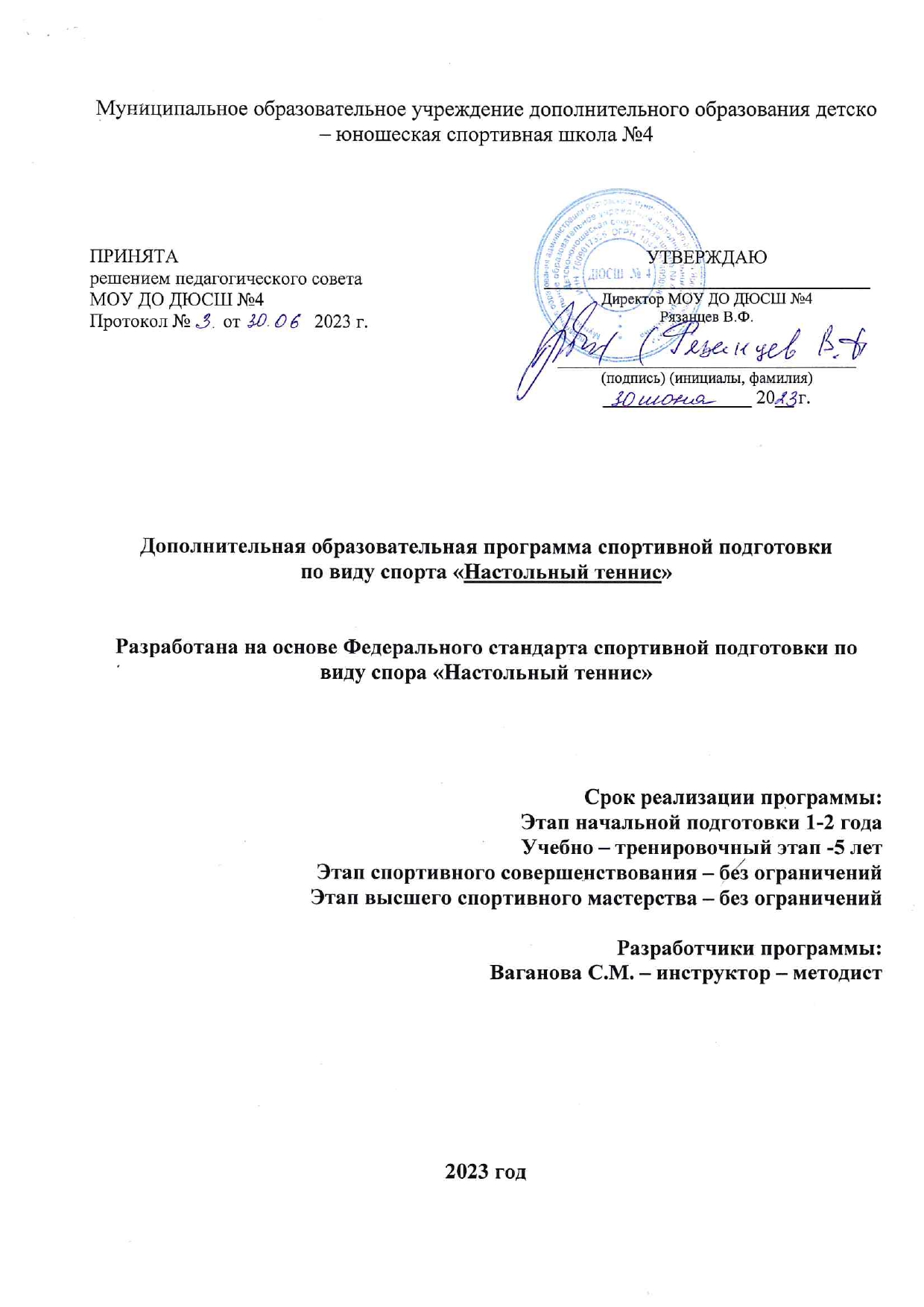 СОДЕРЖАНИЕОбщие положения          Дополнительная образовательная программа спортивной подготовки 
по виду спорта «Настольный теннис» (далее – Программа )предназначена для       организации образовательной деятельности по спортивной подготовке по настольному теннису с учетом совокупности минимальных требований к спортивной подготовке, определенных федеральным стандартом спортивной подготовки по виду спорта «настольный теннис», утвержденным приказом Минспорта России 31.10.2022  № 884  (далее – ФССП).         Программа разработана на основании следующих нормативно-правовых актов: 1. Федеральный закон от 04.12.2007 г. № 329-ФЗ «О физической культуре и спорте в Российской Федерации»; 2. Федеральный закон от 29.12.2012 № 273-ФЗ «Об образовании в Российской Федерации»; 3. Приказ Минспорта России «Об особенностях организации и осуществления образовательной деятельности по дополнительным образовательным программам спортивной подготовки» от 3 августа 2022 г. № 634; 4. Положение о единой всероссийской спортивной классификации (нормы, требования и условия выполнения по виду спорта настольный теннис, приказ Минспорта России № 999 от 21.12.2021 г.) 5. Санитарно-эпидемиологические требования к устройству, содержанию и организации режима работы образовательных организаций дополнительного образования детей – СанПин 2.4.4.3172-14 от 4 июля 2014 г. № 41; 6. Правила вида спорта настольный теннис (утверждены приказом Минспорта России от 20.12.2017 г. № 1083).Целью Программы является достижение спортивных результатов 
на основе соблюдения спортивных и педагогических принципов в учебно-тренировочном процессе в условиях многолетнего, круглогодичного и поэтапного процесса спортивной подготовки.Иные цели программы:        - всестороннее развитие личности, выявление спортивно одаренных детей,    создание условий для физического образования, воспитания и развития детей, - подготовка одаренных детей к поступлению в образовательные организации,    реализующие профессиональные образовательные программы в области физической культуры и спорта, организация досуга и формирование потребности в поддержании здорового образа жизни. Программный материал объединен в целостную систему многолетней спортивной подготовки и предполагает решение следующих основных задач: - выявление и поддержка детей, проявивших выдающиеся способности в спорте;      - осуществление подготовки всесторонне развитых спортсменов высокой квалификации, для пополнения сборных команд Ярославской области, резерва сборных команд Российской Федерации; - формирование и развитие творческих и спортивных способностей детей, удовлетворение их индивидуальных потребностей в физическом, интеллектуальном и нравственном совершенствовании; - формирование культуры здорового и безопасного образа жизни, укрепление здоровья учащихся; - подготовка из числа учащихся инструкторов-общественников и судей по настольному теннису. II. Характеристика дополнительной образовательной программы спортивной подготовки В качестве основных, при разработке Программы, использованы следующие принципы и подходы:Принцип системности предусматривает тесную взаимосвязь содержания соревновательной деятельности и всех сторон учебно-тренировочного процесса: физической, технической, тактической, психологической, интегральной, теоретической подготовки; воспитательной работы; восстановительных мероприятий; педагогического и медицинского контроля.Принцип преемственности определяет последовательность изложения программного материала по этапам многолетней подготовки в годичных циклах, соответствия его требованиям высшего спортивного мастерства. Необходимо обеспечить в многолетнем тренировочном процессе преемственность задач, средств и методов подготовки, объемов тренировочных и соревновательных нагрузок, рост показателей физической, технико-тактической и интегральной подготовленности.Принцип вариативности предусматривает, в зависимости от этапа многолетней подготовки и индивидуальных особенностей юного теннисиста, различные варианты использования программного материала для практических занятий, характеризующихся разнообразием тренировочных средств и нагрузок, направленных на решение определенной педагогической задачи.Программа содержит научно обоснованные рекомендации по построению, содержанию и организации тренировочного процесса по виду спорта на различных этапах многолетней подготовки.Программный материал объединен в целостную систему многолетней спортивной подготовки и предполагает решение следующих основных задач:содействие	гармоничному	физическому	развитию,	разносторонней	физической  подготовленности и укреплению здоровья занимающихся видом спорта;подготовка резерва сборной команды субъекта РФ и сборных команд Российской Федерации высокой квалификации;воспитание волевых, смелых, дисциплинированных, обладающих высоким уровнем социальной активности и ответственности молодых спортсменов.Структура системы многолетней подготовки включает в себя следующие этапы спортивной подготовки:Этап начальной подготовки (НП).На этап начальной подготовки зачисляются желающие заниматься настольным теннисом и имеющие письменное разрешение врача-педиатра. На этапе начальной подготовки осуществляется формирование устойчивого интереса к занятиям физической культурой и спортом. Физкультурно- оздоровительная и воспитательная работа, направленная на укрепление здоровья спортсменов, разностороннюю физическую подготовку в общем плане и с учетом специфики настольного тенниса, овладение основами техники и тактики игры в настольный теннис, правилам игры, воспитание умений соревноваться индивидуально (физическая и техническая подготовка) и коллективно (подвижные игры), и отбор перспективных юных спортсменов для дальнейших занятий по виду спорта настольный теннис. Перевод на следующий этап подготовки осуществляется при условии выполнения контрольных нормативов для зачисления на учебно- тренировочный этап подготовки.                 Учебно-тренировочный этап (этап спортивной специализации).Этап формируется на конкурсной основе из здоровых и практически здоровых учащихся, прошедших необходимую подготовку не менее двух лет и выполнивших контрольные нормативы по общей физической, специальной физической и технической подготовке. Основными задачами подготовки на этапе являются: укрепление здоровья; повышение уровня физической подготовленности; освоение и совершенствование навыков выполнения технических приемов с учетом выбранного индивидуального стиля (защитный, атакующий, комбинированный) и их способов; интегральную подготовку, в том числе приобретение опыта и достижение стабильности выступления на официальных спортивных соревнованиях; воспитание морально-этических и волевых качеств. Перевод по годам обучения на этом этапе осуществляется при условии выполнения учащимися контрольных нормативов по общей физической, специальной физической и технической подготовке.                      Этап совершенствования спортивного мастерства (ЭССМ).Группы формируются из спортсменов, успешно прошедших этап подготовки в тренировочных группах. На данном и последующем этапе подготовка спортсменов идет на основании индивидуальных планов. Основными задачами подготовки являются: совершенствование общих и специальных физических качеств, технической, тактической и психологической подготовки; формирование мотивации на перенесение больших тренировочных нагрузок и целевой установки на спортивное совершенствование; стабильность высоких спортивных результатов на региональных и всероссийских официальных спортивных соревнованиях; сохранение здоровья спортсменов.                             Этап высшего спортивного мастерства (ЭВСМ).Индивидуальное совершенствование техники и тактики настольного тенниса.Индивидуальное совершенствование общих и специальных физических качеств.Повышение мощности и остроты соревновательных действий на фоне их высокой точности и стабильности.Дальнейшее приобретение соревновательного опыта в соревнованиях различного ранга.Достижение результатов, дающих право претендовать на включение в состав национальных сборных команд.Центральным компонентом подготовки спортсмена является система спортивной тренировки. В структуре спортивной тренировки принято выделять: физическую, техническую, тактическую, интегральную и психологическую подготовку. В рамках каждого из этих направлений решаются еще более конкретные задачи. Так, например, физическая подготовка включает разделы по совершенствованию отдельных физических качеств (силы, выносливости, гибкости, быстроты, координации). В процессе технической подготовки можно выделить обучение отдельным техническим действиям (элементам) и т.д. Комплексным результатом спортивной тренировки является достижение спортсменом состояния тренированности, которое выражается в повышенном уровне функциональных возможностей организма спортсмена и достигнутой степени совершенства владения технико-тактическими действиями и психическими свойствами.2.1. Сроки реализации этапов спортивной подготовки и возрастные границы лиц, проходящих спортивную подготовку, количество лиц, проходящих спортивную подготовку в группах на этапах спортивной подготовки 2.2. Объем дополнительной образовательной программы спортивной подготовки Виды (формы) обучения, применяющиеся при реализации дополнительнойобразовательной программы спортивной подготовки:          На всех этапах подготовки в ДЮСШ являются: групповые тренировочные и теоретические занятия, работа по индивидуальным планам (в каникулярный период), медико-восстановительные мероприятия, тестирование и медицинский контроль, участие в соревнованиях, матчевых встречах, тренировочных сборах, инструкторская и судейская практика юных спортсменов. Работа по индивидуальным планам в обязательном порядке осуществляется на этапах совершенствования спортивного мастерства.                   Учебно-тренировочные мероприятияОбъем соревновательной деятельности         2.4.      Годовой учебно-тренировочный план         Дополнительная образовательная программа спортивной подготовки рассчитывается на 52 недели в год.Учебно-тренировочный процесс в организации, реализующей дополнительную образовательную программу спортивной подготовки, должен вестись в соответствии с годовым учебно-тренировочным планом (включая период самостоятельной подготовки по индивидуальным планам спортивной подготовки для обеспечения непрерывности учебно-тренировочного процесса).При включении в учебно-тренировочный процесс самостоятельной подготовки, ее продолжительность составляет не менее 10% и не более 20% 
от общего количества часов, предусмотренных годовым учебно-тренировочным планом организации, реализующей дополнительную образовательную программу спортивной подготовки.  Продолжительность одного учебно-тренировочного занятия при реализации дополнительной образовательной программы спортивной подготовки устанавливается в часах и не должна превышать:на этапе начальной подготовки – двух часов;на учебно-тренировочном этапе (этапе спортивной специализации) – трех часов;на этапе совершенствования спортивного мастерства – четырех часов;на этапе высшего спортивного мастерства – четырех часов.При проведении более одного учебно-тренировочного занятия в один день суммарная продолжительность занятий не должна составлять более восьми часов.В часовой объем учебно-тренировочного занятия входят теоретические, практические, восстановительные, медико-биологические мероприятия, инструкторская и судейская практика. Работа по индивидуальным планам спортивной подготовки может осуществляться на этапах совершенствования спортивного мастерства 
и высшего спортивного мастерства, а также на всех этапах спортивной подготовки 
в период проведения учебно-тренировочных мероприятий и участия в спортивных соревнованиях. Соотношение видов спортивной подготовки и иных мероприятий в структуре учебно-тренировочного процесса на этапах спортивной подготовки               Годовой учебно – тренировочный план                                                                                                                      Приложение № 12.5.Календарный план воспитательной работы План мероприятий, направленный на предотвращение допинга в спорте и  борьбу с ним          Антидопинговое обеспечение осуществляется на основании Приказа Минспорта России от 24.06.2021 N 464 "Об утверждении Общероссийских антидопинговых правил", которые соответствуют положениям Международной конвенции о борьбе с допингом в спорте, принятой Генеральной конференцией ЮНЕСКО на 33-й сессии в городе Париже 19.10.2005 (Собрание законодательства Российской Федерации, 2007, N 24, ст.2835) и ратифицированной Федеральным законом от 27.12.2006 N 240-ФЗ "О ратификации Приказ Минспорта России от 24.06.2021 N 464 "Об утверждении Общероссийских антидопинговых правил" Международной конвенции о борьбе с допингом в спорте" (Собрание законодательства Российской Федерации, 2007, N 1, ст. 3), Всемирного антидопингового кодекса 2021 года, утвержденного Всемирным антидопинговым агентством 07.11.2019, и международных стандартов Всемирного антидопингового агентства (далее - ВАДА).В рамках антидопингового обеспечения процесса спортивной подготовки осуществляются  следующие мероприятия:Назначение ответственного лица за антидопинговое обеспечение из числа специалистов;Ознакомление	лиц, проходящих спортивную подготовку с	положениями	основных  действующих антидопинговых документов;Проведение образовательных, информационных программ и семинаров по антидопинговой тематике для лиц, проходящих спортивную подготовку;Проведение антидопинговой пропаганды среди лиц, проходящих спортивную подготовку;Оказание всестороннего содействия антидопинговым организациям в проведении допинг- контроля и реализации мер, по борьбе с допингом в спорте.Настольный теннис является олимпийским видом спорта. На сегодняшний день невозможно назвать страну, участвующую в олимпийском движении и не предпринимающую активных действий для борьбы с допингом в спорте.Представления о допинге формируются у молодых спортсменов в значительной степени под влиянием тренера. В первую очередь необходимо формировать представления о допинге и не допустимости его использования в спорте, влиять на формирование ценностно-мотивационной сферы личности спортсмена и его поведенческих установок. Проводить информационно- образовательные мероприятия (беседы), направленные на информирование спортсменов об антидопинговых правилах, об их правах, обязанностях и ответственности в соответствии с Кодексом ВАДА, а также ознакомление с запрещенным списком веществ. Также антидопинговые мероприятия необходимо рассматривать как важный социальный фактор, связанный с формированием общественного мнения в отношении допинга, в продвижении идеи чистого спорта, создания атмосферы нетерпимости к допингу.В рамках реализации мер по предотвращению допинга в спорте и борьбе с ним в учреждение спортивной подготовки разрабатывает план антидопинговых мероприятий. Основная цель реализации плана – предотвращение допинга и борьба с ним в среде спортсменов, предотвращение использования спортсменами запрещенных в спорте субстанций и методов.Спортсмен обязан знать нормативные документы:Международный стандарт ВАДА по тестированию;Международный стандарт ВАДА «Запрещенный список»;-Международный стандарт ВАДА «Международный стандарт по терапевтическому использованию».Психолого-педагогическая составляющая плана антидопинговых мероприятий направлена на решение следующих задач:формирование ценностно-мотивационной сферы, в которой допинг как заведомо нечестный способ спортивной победы будет неприемлем;опровержение стереотипного мнения о повсеместном распространении допинга в большом спорте и невозможности достижения выдающихся результатов без него, а также о том, что допинг способен заменить тренировочный процесс;раскрытие перед занимающимися спортом молодыми людьми тех возможностей для роста результатов, которые дают обычные тренировочные средства, а также психологическая подготовка (развитие стрессоустойчивости, волевых качеств);формирование у профессионально занимающихся спортом детей и подростков более широкого взгляда на жизненные и, в частности, профессиональные перспективы, где спорт будет не самоцелью, а лишь одной из ступенек на пути к достижению жизненных успехов;воспитание ответственности, привычки самостоятельно принимать решения и прогнозировать их возможные последствия, избегание перекладывания ответственности на третьих лиц;пропаганда принципов фейр-плей, отношения к спорту как к площадке для честной конкуренции и воспитания личностных качеств;повышение в глазах молодежи ценности здоровья и пропаганда отношения к спорту как к способу его достижения, а не как к площадке для самоутверждения, где нужно побеждать любой ценой.Учет информирования спортсменов с антидопинговыми правилами ведѐтся в журнале регистрации инструктажа по антидопинговым правилам.План мероприятий, направленный на предотвращение допинга в спорте и борьбу с нимТаблица 9Планы инструкторской и судейской практики Инструкторская и судейская практика являются продолжением тренировочного процесса спортсменов, способствуют овладению практическими навыками в преподавании и судействе настольного тенниса.Задачи, решаемые в этом разделе подготовки, постоянно изменяются с повышением возраста, стажа и уровня спортивной квалификации.Учебно -тренировочный этап:привитие навыков организации и проведения тренировочных занятий в младших группах;овладение терминологией тенниса и применение ее на занятиях;овладение основами методики построения тренировочного занятия - подготовительная, основная и заключительная часть;развитие способностей наблюдения за выполнением упражнений, игровых технических приемов и выявления ошибок, умение их исправлять;самостоятельное составление планов тренировок, ведение дневников самоконтроля, анализ тренировочных и соревновательных нагрузок;изучение основных правил соревнований, систем проведения, ведения протоколов соревнований. Судейство командных, одиночных и парных соревнований.Этап совершенствования спортивного мастерства:проведение тренировочных занятий в группах начальной подготовки;ведение журнала, составление конспекта занятия;проведение занятия по обшей физической подготовке, проведение разминки;помощь тренеру в обучении технике настольного тенниса, самостоятельное составление  комплекса тренировочных заданий для различных частей тренировки – подготовительной, основной и заключительной частей;подбор упражнений для совершенствования технических приемов, индивидуальная работа с младшими товарищами по совершенствованию техники;судейство соревнований;выполнение требований на присвоение звания инструктора по спорту и судейского звания по спорту.Этап высшего спортивного мастерства:проведение занятий в тренировочных группах;самостоятельное проведение занятий по собственному конспекту по любому разделу подготовки;помощь тренеру в проведении тренировочных занятий в наборе;индивидуальная работа по технико - тактическому плану с младшими группами;судейство соревнований в школе в качестве главного судьи и главного секретаря;выполнение требований на присвоение и судейского звания судьи 1-ой категории.Планы медицинских, медико-биологических мероприятий и применения восстановительных средств Огромную важность имеет восстановление возможностей спортсмена до исходного уровня. Для этих целей применяется широкий комплекс средств восстановления, которые подбираются с учётом возраста и квалификации спортсмена, его индивидуальных особенностей, этапа подготовки.Этап начальной подготовки: Восстановление работоспособности естественным путём: чередование тренировочных дней и дней отдыха, постепенное возрастание объёма и интенсивности занятий (по принципу «от простого к сложному»), проведение занятий в игровой форме. Рациональное сочетание на занятиях игр и упражнений с интервалами отдыха. Эмоциональность занятий за счёт использования в уроке подвижных игр и эстафет. Гигиенический душ, тёплые ванны, водные процедуры закаливающего характера, прогулки на воздухе. Режим дня. Сон. Рациональное, витаминизированное питание. Режим питанияЭтап учебно - тренировочный: Восстановление работоспособности за счёт педагогических, гигиенических, психологических и медико-биологических средств.Средства восстановления:-педагогические средства являются основными, т.к. восстановление и повышение спортивных результатов возможны только при рациональном построении тренировки и соответствии её объёма и интенсивности функциональному состоянию организма спортсмена; необходимо оптимальное соотношение нагрузок и отдыха как в отдельном занятии, так и на отдельных этапах подготовки;- гигиенические: режим дня, уход за телом, одеждой, обувью, калорийность и витаминизация пищи, питьевой режим, закаливание;-психологические средства обеспечивают устойчивость психических состояний игроков для подготовки и участия в соревнованиях, для чего применяются: аутогенная и психорегулирующая тренировка, педагогические методы – внушение, специальные дыхательные упражнения, отвлекающие беседы со спортсменами; для проведения этой работы на этапе углублённой специализации привлекаются психологи;-медико-биологические средства – витаминизация, физиотерапия (ионофарез, соллюкс, гальванизация под наблюдением врача), гидротерапия, все виды массажа, русская парная баня и сауна.Этап спортивного совершенствования и спортивного мастерства:      Средства восстановления:           - педагогические переключение с одного вида деятельности на другой, чередование тренировочных нагрузок различного объёма и различной интенсивности в соответствии с микроциклами подготовительного к соревнованиям процесса;-гигиенические – оптимальные условия окружающей среды (взаимоотношения с окружающими в быту, школе, спортивном коллективе, семье), личная гигиена (тела, одежды, обуви, спортивного инвентаря), отказ от вредных для здоровья привычек, режим дня (сон, питание, отдых, обеспечивающие восстановление энергозатрат);психологические – беседы, внушение, убеждение тренера, специальные,дыхательные упражнения, отвлекающие факторы, самоубеждение, самовнушение, самоприказы, аутогенная тренировка, психорегулирующая тренировка;-медико-биологические – витаминизация пищи и дозированное назначение витаминов в зимнее-весенний период и в период повышения тренировочных нагрузок и участия в соревнованиях, физиотерапия (ионофарез, гальванизация, соллюкс и т.п.), гидротерапия (ручной, механический и гидромассаж, душ и водные ванны, русская парная баня и сауна); применение всех этих средств производится под наблюдением врача.Психологические средства восстановления:Эти средства условно подразделяются на психолого- педагогические (оптимальный моральный климат в группе, положительные эмоции, комфортные условия быта, интересный, разнообразный отдых и др.) и психогигиенические (регуляция и саморегуляция   психических   состояний   путём   у величения сна,   внушенного   сна   –   отдыха, психорегулирующая и аутогенная тренировки, цветовые и музыкальные воздействия, специальные приемы мышечной релаксации и др.)III. Система контроля По итогам освоения Программы применительно к этапам спортивной подготовки лицу, проходящему спортивную подготовку (далее – обучающийся), необходимо выполнить следующие требования к результатам прохождения Программы, в том числе, к участию в спортивных соревнованиях:3.1.1. На этапе начальной подготовки:- изучить основы безопасного поведения при занятиях спортом;- повысить уровень физической подготовленности;- овладеть основами техники вида спорта «настольный теннис»;- получить общие знания об антидопинговых правилах;- соблюдать антидопинговые правила;- принимать участие в официальных спортивных соревнованиях, начиная со второго года;- ежегодно выполнять контрольно-переводные нормативы (испытания) 
по видам спортивной подготовки;- получить уровень спортивной квалификации (спортивный разряд), необходимый для зачисления и перевода на учебно-тренировочной этап (этап спортивной специализации).3.1.2. На учебно-тренировочном этапе (этапе спортивной специализации):- повышать уровень физической, технической, тактической, теоретической 
и психологической подготовленности;-  изучить правила безопасности при занятиях видом спорта «настольный теннис» и успешно применять их в ходе проведения учебно-тренировочных занятий 
и участия в спортивных соревнованиях;- соблюдать режим учебно-тренировочных занятий;- изучить основные методы саморегуляции и самоконтроля;- овладеть общими теоретическими знаниями о правилах вида спорта «настольный теннис»;- изучить антидопинговые правила;- соблюдать антидопинговые правила и не иметь их нарушений;- ежегодно выполнять контрольно-переводные нормативы (испытания) 
по видам спортивной подготовки;- принимать участие в официальных спортивных соревнованиях не ниже уровня спортивных соревнований муниципального образования на первом, втором и третьем году;- принимать участие в официальных спортивных соревнованиях проведения 
не ниже уровня спортивных соревнований субъекта Российской Федерации, начиная с четвертого года; - получить уровень спортивной квалификации (спортивный разряд), необходимый для зачисления и перевода на этап совершенствования спортивного мастерства.3.1.3. На этапе совершенствования спортивного мастерства:- повышать уровень физической, технической, тактической, теоретической 
и психологической подготовленности;- соблюдать режим учебно-тренировочных занятий (включая самостоятельную подготовку), спортивных мероприятий, восстановления и питания;  - приобрести знания и навыки оказания первой доврачебной помощи;- овладеть теоретическими знаниями о правилах вида спорта «настольный теннис»;- выполнить план индивидуальной подготовки;- закрепить и углубить знания антидопинговых правил;- соблюдать антидопинговые правила и не иметь их нарушений;- ежегодно выполнять контрольно-переводные нормативы (испытания) 
по видам спортивной подготовки;- демонстрировать высокие спортивные результаты в официальных спортивных соревнованиях;- показывать результаты, соответствующие присвоению спортивного разряда «кандидат в мастера спорта» не реже одного раза в два года;- принимать участие в официальных спортивных соревнованиях не ниже уровня межрегиональных спортивных соревнований;- получить уровень спортивной квалификации (спортивное звание), необходимый для зачисления и перевода на этап высшего спортивного мастерства.3.1.4. На этапе высшего спортивного мастерства:- совершенствовать уровень общей физической и специальной физической, технической, тактической, теоретической и психологической подготовленности;- соблюдать режим учебно-тренировочных занятий (включая самостоятельную подготовку), спортивных мероприятий, восстановления и питания;- выполнить план индивидуальной подготовки;- знать и соблюдать антидопинговые правила, не иметь нарушений таких правил;- ежегодно выполнять контрольно-переводные нормативы (испытания) 
по видам спортивной подготовки;- принимать участие в официальных спортивных соревнованиях не ниже уровня всероссийских спортивных соревнований;- показывать результаты, соответствующие присвоению спортивного звания «мастер спорта России» или выполнять нормы и требования, необходимые для присвоения спортивного звания «мастер спорта России международного класса» не реже одного раза в два года;- достичь результатов уровня спортивной сборной команды субъекта 
Российской Федерации и (или) спортивной сборной команды 
Российской Федерации; - демонстрировать высокие спортивные результаты в межрегиональных, всероссийских и международных официальных спортивных соревнованиях.3.2.  Оценка результатов освоения Программы сопровождается аттестацией обучающихся, проводимой организацией, реализующей Программу, на основе разработанных комплексов контрольных упражнений, перечня тестов 
и (или) вопросов по видам подготовки, не связанным с физическими нагрузками (далее – тесты), а также с учетом результатов участия обучающегося в спортивных соревнованиях и достижения им соответствующего уровня спортивной квалификации.            3.2.1 Контрольные и контрольно-переводные нормативы (испытания) 
по видам спортивной и уровень спортивной квалификации обучающихся по годам и этапам спортивнойНормативы общей физической и специальной физической подготовки для зачисления и перевода на этап начальной подготовки по виду спорта «настольный теннис»Нормативы общей физической и специальной физической подготовки 
и уровень спортивной квалификации (спортивные разряды) для зачисления 
и перевода на учебно-тренировочный этап (этап спортивной специализации) по виду спорта «настольный теннис»Нормативы общей физической и специальной физической подготовки 
и уровень спортивной квалификации (спортивные разряды) 
для зачисления и перевода на этап совершенствования спортивного мастерства по виду спорта «настольный теннис»Нормативы общей физической и специальной физической подготовки 
и уровень спортивной квалификации (спортивные звания) для зачисления и перевода на этап высшего спортивного мастерства по виду спорта «настольный теннис»IV. Рабочая программа по виду спорта (спортивной дисциплине)4.1. Программный материал для учебно-тренировочных занятий по каждому этапу спортивной подготовки. Спортивная подготовка строится как круглогодичный и многолетний взаимосвязанный процесс. Цикличность спортивной подготовки проявляется в необходимости систематического повторения элементов тренировочного процесса и одновременного изменения их содержания в соответствии с закономерностями тренировочного процесса.Рациональное построение процесса подготовки спортсмена предполагает его строгую направленность на формирование оптимальной структуры соревновательной деятельности, обеспечивающей эффективное выступление спортсмена на соревнованиях соответствующего уровня.ЭТАП НАЧАЛЬНОЙ ПОДГОТОВКИ Теоретическая подготовка:занятия физическими упражнениями в режиме дня, всестороннее развитие личности, влияние физических упражнений на развитие сердечно-сосудистой и дыхательной систем организма, двигательного аппарата человека;занятия физкультурой в домашних условиях;история появления и развития настольного тенниса, спортивный инвентарь;правила поведения спортсменов на тренировочных занятиях;правила содержания инвентаря, ремонт ракеток;спортивная одежда и обувь;гигиена и режим для спортсмена;гигиенические требования к спортивной одежде;оценка	занимающимися	своего	самочувствия,	уровня физической                             подготовленности;-простейшие упражнения по освоению элементов техники игры в настольный теннис;-определение и устранение типичных ошибок при выполнении упражнений.Практическая подготовка:2.1 Общая физическая подготовка.Общая физическая подготовка чрезвычайно важна для создания базовых условий специализации, укрепления здоровья. Особенно благоприятен ранний возраст занимающихся для развития качеств и способностей, не связанных с проявлением их абсолютных показателей.Целесообразно развивать такие качества, как гибкость, ловкость, двигательно- координационные способности. Для этого применяются широкий комплекс общеразвивающих упражнений, подвижные игры, беговые и прыжковые упражнения.Специальная физическая подготовка.Для развития специальных физических качеств (быстрота, игровая выносливость, скоростные, скоростно-силовые качества) применяется широкий комплекс упражнений на подготовку наиболее важных в н/теннисе мышц туловища, ног, рук.Техническая подготовка.Основными педагогическими принципами работы тренера-преподавателя являются последовательность и преемственность заданий и упражнений, переход от простого к сложному.Для реализации этих принципов наиболее эффективными (в порядке повышения сложности упражнений) являются:многократность повторения хватки ракетки и основной стойки игрока;упражнения с ракеткой: набивания мяча, набивания мяча об стенку;различные виды жонглирования мячом.После освоения элементарных упражнений с мячом и ракеткой рекомендуется переход к изучению техники простейших ударов, разучивание имитации передвижения по площадке (правильное положение туловища, ног, ракетки, кисти, локтя, плеча).В группах начальной подготовки в конце года проводятся соревнования- тестирования по физической подготовке и упражнениям с ракеткой и мячом согласно контрольных нормативов, приведенных в программе. Занимающихся групп начальной подготовки 2-го года  принимают участие в соревнованиях.Контроль подготовки.Качество подготовки занимающихся находится под постоянным контролем тренера. Контрольные нормативы по физической и технической подготовке, позволяющие вести наблюдения за усвояемостью программы. Воспитание волевых качеств. Работа по разучиванию новинок, появляющихся в настольном теннисе, новых технико - тактических приемов игры. Одиночные и парные игры на счет тренера против конкретного соперника. Участие в соревнованиях по календарному плану.Базовая техникаХватка ракетки. Овладение правильной хваткой ракетки и основной стойки в простых условиях и упражнениях.Жонглирование мячом. Упражнения с мячом и ракеткой:броски мяча правой (левой) рукой о пол, партнеру, о стену с ловлей мяча правой и левой руками сверху и снизу, перебрасывание мяча с одной руки на другую, подбрасывание мяча вверх с ловлей двумя, одной рукой; различные виды жонглирования мячом, подброс мяча правой, левой сторонами ракетки, двумя сторонами поочередно, удары о стенку правой, левой сторонами ракетки, двумя сторонами поочередно;упражнения с ракеткой и мячом в движении – шагом, бегом, бегом с жонглированием разными сторонами ракетки и двумя сторонами ракетки поочередно; то же с поворотами, изменением направления бега, шагом, бегом с мячом, лежащим на поверхности игровой плоскости ракетки;удары справа и слева ракеткой по мячу у тренировочной стенки, у приставленной к столу половинке стола или тренировочной стенке - серийные (на точность безошибочных попаданий) удары, одиночные удары;удар на столе по мячам, удобно выбрасываемым (отбиваемым) тренером, партнером, тренажером;сочетание ударов справа и слева у тренировочной стенки, у приставленной к столу половинке стола или тренировочной стенке, по мячам, удобно выбрасываемым (отбиваемым) тренером, партнером, тренажером.Овладение базовой техникой с работой ног. После освоения элементарных упражнений с мячом и ракеткой рекомендуется переход к изучению техники простейших ударов:разучивание и имитация исходных для ударов основных позиций - положение ног, разворот туловища, форма замаха, положение руки по отношению к туловищу, положение ракетки, кисти, предплечья, плеча;многократное повторение ударного движения на разных скоростях (сначала - медленное, затем - ускоренное) без мяча, с мячом у стенки;игра на столе с тренером (партнером) одним видом удара (только справа или только слева), а затем сочетание ударов справа и слева; свободная игра ударами на столе.Овладение техникой ударов по мячу на столе. После освоения игры на столе ударами из различных точек применяются следующие упражнения:упражнения с придачей мячу вращения: удары по мячу левой и правой стороной ракетки после его отскока от пола; удары по мячу левой и правой стороной ракетки без отскока от пола; удары по мячу левой и правой стороной ракетки у тренировочной стенки; удары по мячу левой и правой стороной ракетки на половинке стола, приставленной к стенке; удары по мячу левой и правой стороной стола, приставленной к стенке; удары по мячу левой и правой стороной ракетки при игре с партнером, тренером, тренажером;имитация ударов накатом, подрезкой у зеркала без ракетки, с ракеткой, на простейших тренировочных тренажерах;имитация передвижений влево – вправо – вперед - назад с выполнением ударных действий – одиночные передвижения и удары, серийные передвижения влево - вправо, вперед - назад, по «треугольнику» - вперед – вправо - назад, вперед – влево - назад);имитация ударов с замером времени – удары справа, слева и их сочетание.2. Базовая тактикаИгра на столе с тренером (партнером, тренажером - роботом) по направлениям на большее количество попаданий в серии:игра одним (двумя) ударом из одной точки в одном, двух, трех направлениях; игра одним видом удара из двух, трех точек в одном (в разных) направлении;выполнение подач разными ударами;игра накатом – различные варианты по длине полета мяча, по направлениям полета мяча, сочетание накатов справа и слева;           - игра на счет разученными ударами;игра со всего стола с коротких и длинных мячей;групповые игры: «Круговая», «Дворник», «Один против всех», «Круговая – с тренером» и др.ТЕХНИКО-ТАКТИЧЕСКАЯ ПОДГОТОВКАДЛЯ ГРУПП НАЧАЛЬНОЙ ПОДГОТОВКИ 1-ГО ГОДАОбщефизическая подготовкаРазвиваемые физические качества: ловкость, подвижность, гибкость, координация. Вся работа направлена на разностороннюю физическую подготовку, достигается через подвижные игры и эстафеты. Упражнения для развития ловкости, координации: ведение баскетбольного мяча, бег с преодолением препятствий, прыжки через скакалку, бег с частым изменением направлений, броски мяча в цель, эстафеты.Упражнения для развития подвижности: различные виды бега (прямо, приставными шагами, с поворотами, крестным шагом, с ускорением, змейкой).Специальная физическая подготовкаУпражнения для развития СПФ: бег по восьмерке, бег вокруг стола, отжимания от стола, подъем в сед из положения, лежа, прыжки через скакалку на время, прыжок в длину с места, бег 30 метров.Базовая техника-хватка;-стойка;-жонглирование, удары у тренировочной стенки;удар тычком справа, слева (игра в перекидку);простая подача тычком;одиночные накаты справа, слева, по диагонали, в две точки;комбинированная игра: подача, тычок, накат, подставка.Передвижениеразучивание и имитация исходных для ударов основных позиций (положение ног, разворот туловища форма замаха, положению руки по отношению к туловищу, положение кисти, ракетки, предплечья, плеча);одношажный, бесшажный способы перемещения;приставной скользящий шаг;многократное повторение ударного движения.Базовая тактиканакаты справа, слева, поочередно;срезкой длинно – коротко;выполнение подач разминочным ударом;игра на счет разученными ударами.ТЕХНИКО-ТАКТИЧЕСКАЯ ПОДГОТОВКАДЛЯ ГРУПП НАЧАЛЬНОЙ ПОДГОТОВКИ 2-ГО ГОДАОбщефизическая подготовка        Развиваемые физические качества: ловкость, подвижность, гибкость, координация. Вся работа направлена на разностороннюю физическую подготовку, достигается через подвижные игры и эстафеты. Упражнения для развития ловкости, координации: ведение баскетбольного мяча, бег с преодолением препятствий, прыжки через скакалку, бег с частым изменением направлений, броски мяча в цель, эстафеты.Упражнения для развития подвижности: различные виды бега (прямо, приставными шагами, с поворотами, крестным шагом, с ускорением, змейкой).Специальная физическая подготовкаУпражнения для развития СПФ: бег по восьмерке, бег вокруг стола, отжимания от стола, подъем в сед из положения, лежа, прыжки через скакалку на время, прыжок в длину с места, бег 30 метров.Базовая техника-удары накатом справа по диагонали, прямой (по накату, подставке);удары накатом слева по диагонали, прямой (по накату, подставке);удары накатом справа в две, три точки (по накату, подставке);удары накатом слева в две, три точки (по накату, подставке);удары накатом справа, слева – 1-ник;удары срезкой справа, слева по срезке;подачи накатом справа, слева (быстрые в заданном направлении);подачи плоские короткие;подачи срезкой по заданному направлению;срезка, срезки – накат;удары накатом справа, слева по срезке. 4. Методы:а) поочередно с тренером;б) с партнером (легкие упражнения);в) спарринг (сложные задания, по 3-4 человека за стол); г) с тренером БКМ (с лучшими спортсменами);д) робот- пушка. 5. Передвижение:разучивание и имитация исходных для ударов основных позиций (положение ног, разворот туловища форма замаха, положению руки по отношению к туловищу, положение кисти, ракетки, предплечья, плеча);одношажный, бесшажный способы перемещения;приставной скользящий шаг;многократное повторение ударного движения. 6. Базовая тактиканакаты справа, слева, поочередно;срезкой длинно – коротко;выполнение подач разминочным ударом;игра на счет разученными ударами.       ТРЕБОВАНИЯ ПО СПОРТИВНОЙ ПОДГОТОВКЕ СПОРТСМЕНОВ  В ГРУППАХ НАЧАЛЬНОЙ ПОДГОТОВКИСдать нормативы по физической, специальной и технической подготовке.Принять участие в 4-х соревнованиях.Занимающиеся групп начальной подготовки 2-го года в течение года принимают участие не менее чем в шести соревнованиях и сдают контрольные тестировании по физической подготовке, согласно контрольным нормативам, приведенным в программе.ТРЕНИРОВОЧНЫЙ ЭТАПГлавное внимание на данном этапе уделяется разносторонней физической подготовке, повышению уровня функциональных возможностей, включению средств с элементами специальной физической подготовки к дальнейшему расширению арсенала технико-тактических навыков и приемов.На тренировочном этапе необходимо провести распределение спортсменов по стилям игры. Начать подготовку в соответствии с особенностями стиля, не забывая при этом о технической подготовленности. Формировать и совершенствовать ключевые элементы стиля.                        ТЕХНИКО-ТАКТИЧЕСКАЯ ПОДГОТОВКА                        ДЛЯ ТРЕНИРОВОЧНЫХ ГРУПП 1-ГО ГОДАОбщефизическая подготовкаРазвиваемые физические качества: подвижность и быстрота реакции, сила, выносливость, координированность, ритмичность.Упражнения для развития подвижности и быстроты реакции: бег с быстрой сменой направлений, выпады из различных положений, бег с ускорением, переменный бег, челночный бег, бег змейкой, игры в футбол, баскетбол. Упражнения для развития силы: отжимания в упоре лежа, подтягивания на перекладине различным хватом, прыжки на одной ноге, прыжки на обеих ногах, прыжки из положения приседа прыжки через скамейку, ходьба из положения приседа, подъем туловища из положения лежа, поднятие ног на шведской стенке, бросок набивного мяча из положения лежа.Упражнения для развития ловкости, координированности, ритмичности: бросок мяча в цель, броски мяча из различных положений, бег по пересеченной местности.Упражнения для развития выносливости: бег 1,5 км., 500 м., 300 м., игры в футбол, баскетбол.Специальная физическая подготовкаУпражнения для развития СПФ: передвижение боком скачками, имитация ударных движений, имитация ударных движений с нагрузкой 0,5 кг., имитация ударов с поворотом туловища и передвижением (влево-вправо, вперед-назад, по восьмерке), боксирование на ходу, повороты туловища из положения сидя, прыжки в стороны, прыжки со скакалкой одинарные и двойные на время, бег 30, 60 м.Базовая техника-накаты справа, слева, по диагонали, прямой;короткий накат (с полулета);длинный накат (с отскоком в средней зоне);срезка срезки справа, слева;накат по срезке справа, слева;топ-спин справа по подставке (диагональ);завершающий удар по накату;изучение крученых подач:типа - «маятник» (слева, справа)«топорник»;-чередование быстрых и коротких подач.Передвижениеодношажный, скользящий и попеременный способы передвижения;имитация ударов и передвижений.Базовая тактикаизменение скорости выполняемых ударов;изменение направления выполняемых ударов (перевод).Соревновательная подготовкаТренировочные игры на счет по элементам:а) только накатами справа на 2/3 стола; б) накатами слева по левой половине;в) быстрая подача – быстрый удар справа;г) быстрая подача – быстрый удар слева;д) только накатами против срезки.Метод освоения:с партнером попарно;с партнером по 2-3-ое за столом;с тренером БКМ;робот-пушка.                       ТЕХНИКО-ТАКТИЧЕСКАЯ ПОДГОТОВКА ДЛЯ                                  ТРЕНИРОВОЧНЫХ ГРУПП 2-ГО ГОДАОбщефизическая подготовкаРазвиваемые физические качества: подвижность и быстрота реакции, сила, выносливость, координированность, ритмичность.Упражнения для развития подвижности и быстроты реакции: бег с быстрой сменой направлений, выпады из различных положений, бег с ускорением, переменный бег, челночный бег, бег змейкой, игры в футбол, баскетбол. Упражнения для развития силы: отжимания в упоре лежа, подтягивания на перекладине различным хватом, прыжки на одной ноге, прыжки на обеих ногах, прыжки из положения приседа прыжки через скамейку, ходьба из положения приседа, подъем туловища из положения лежа, поднятие ног на шведской стенке, бросок набивного мяча из положения лежа.Упражнения для развития ловкости, координированности, ритмичности: бросок мяча в цель, броски мяча из различных положений, бег по пересеченной местности.Упражнения для развития выносливости: бег 1,5 км., 500 м., 300 м., игры в футбол, баскетбол.Специальная физическая подготовкаУпражнения для развития СПФ: передвижение боком скачками, имитация ударных движений, имитация ударных движений с нагрузкой 0,5 кг., имитация ударов с поворотом туловища и передвижением (влево-вправо, вперед-назад, по восьмерке), боксирование на ходу, повороты туловища из положения сидя, прыжки в стороны, прыжки со скакалкой одинарные и двойные на время, бег 30, 60 м.Базовая техника- совершенствование	ударов	накатом:	увеличение	стабильности (более 20  ударов подряд) и скорости по заданным направлениям, перевод  мяча в другую зону;накат, топ-спин по срезке (серия ударов);срезка срезки – топ-спин справа;срезка срезки – топ-спин слева по заданным направлениям (диагональ, середина, по прямой);топ-спин по подставке справа в разные точки (зоны);топ-спин по подставке слева в разные зоны;комбинированно: топ-спин справа, слева, завершающий удар;изучение подач: «маятник», «топорник» «веер», «челнок».Передвижениеодношажный, скользящий и попеременный способы передвижения;имитация ударов и передвижений.Базовая тактикаизменение скорости выполняемых ударов;изменение направления выполняемых ударов (перевод).Соревновательная подготовкаТренировочные игры на счет по элементам:а) только накатами справа на 2/3 стола; б) накатами слева по левой половине;в) быстрая подача – быстрый удар справа; г) быстрая подача – быстрый удар слева; д) только накатами против срезки.Метод освоения:с партнером попарно;с партнером по 2-3-ое за столом;с тренером БКМ;робот-пушка                        ТЕХНИКО-ТАКТИЧЕСКАЯ ПОДГОТОВКА ДЛЯ                                       ТРЕНИРОВОЧНЫХ ГРУПП 3-ГО ГОДАОбщефизическая подготовкаРазвиваемые физические качества: подвижность и быстрота реакции, сила, выносливость, координированность, ритмичность.Упражнения для развития подвижности и быстроты реакции: бег с быстрой сменой направлений, выпады из различных положений, бег с ускорением, переменный бег, челночный бег, бег змейкой, игры в футбол, баскетбол.Упражнения для развития силы: отжимания в упоре лежа, подтягивания на перекладине различным хватом, прыжки на одной ноге, прыжки на обеих ногах, прыжки из положения приседа прыжки через скамейку, ходьба из положения приседа, подъем туловища из положения лежа, поднятие ног на шведской стенке, бросок набивного мяча из положения лежа.Упражнения для развития ловкости, координированности, ритмичности: бросок мяча в цель, броски мяча из различных положений, бег по пересеченной местности.Упражнения для развития выносливости: бег 1,5 км., 500 м., 300 м., игры в футбол, баскетбол.Специальная физическая подготовкаУпражнения для развития СПФ: передвижение боком скачками, имитация ударных движений, имитация ударных движений с нагрузкой 0,5 кг., имитация ударов с поворотом туловища и передвижением (влево-вправо, вперед-назад, по восьмерке), повороты туловища из положения сидя, прыжки в стороны, прыжки со скакалкой одинарные и двойные на время, бег 30, 60 м.Базовая техника   -накаты	справа,	слева,	в	чередовании	с	топ-спином	по      заданным    направлениям;изменение ритма и повышение скорости в отработке атакующих элементов;перекрутка в средней зоне (справа, слева) по диагонали;топ-спин по срезке (с защитником с чередованием укороченных ударов);выход в атаку из «кача» топ-спином справа по заданному направлению;выход в атаку из «кача» топ-спином слева по заданному направлению;топ-спин по подставке в 2,3 точки с последующей перекруткой;выполнение топ-спинов справа с замахом из левой зоны;завершающий удар;подачи, прием подач. Подачи с замаскированным вращением.Передвижениепередвижение прыжком;одношажный с выпадом к короткому мячу;скрестным шагом;комбинированным шагом;имитация передвижения из ударной позиции.Базовая тактикаприем подач различными ударами;подачи в ближнюю зону в сочетании с подачами в дальнюю зону;подставка слева – быстрый удар;срезки в сочетании с ударом;выбор момента для перехода с наката на завершающий удар;захват инициативы через изменение направления (перевод).Соревновательная подготовкаа) произвольная подача + контр-удар справа по прямой; б) произвольная подача + контр-удар справа по центру; в) подача по направлению + треугольник;г) подача, накаты + завершающий удар;д) срезка, срезки, начало атаки по заданному направлению; е) игра накатами на 2/3 стола справа;ж) участие в официальных соревнованиях.Метод освоения:с партнером попарно;со спаррингами попарно;с тренером БКМ.                              ТЕХНИКО-ТАКТИЧЕСКАЯ ПОДГОТОВКА                                 ДЛЯ ТРЕНИРОВОЧНЫХ ГРУПП 4-ГО ГОДАОбщефизическая подготовкаРазвиваемые физические качества: подвижность и быстрота реакции, сила, выносливость, координированность, ритмичность.Упражнения для развития подвижности и быстроты реакции: бег с быстрой сменой направлений, выпады из различных положений, бег с ускорением, переменный бег, челночный бег, бег змейкой, игры в футбол, баскетбол.Упражнения для развития силы: отжимания в упоре лежа, подтягивания на перекладине различным хватом, прыжки на одной ноге, прыжки на обеих ногах, прыжки из положения приседа прыжки через скамейку, ходьба из положения приседа, подъем туловища из положения лежа, поднятие ног на шведской стенке, бросок набивного мяча из положения лежа.Упражнения для развития ловкости, координированности, ритмичности: бросок мяча в цель, броски мяча из различных положений, бег по пересеченной местности. Упражнения для развития выносливости: бег 1,5 км., 500 м., 300 м., игры в футбол, баскетбол.Специальная физическая подготовкаУпражнения для развития СПФ: передвижение боком скачками, имитация ударных движений, имитация ударных движений с нагрузкой 0,5 кг., имитация ударов с поворотом туловища и передвижением (влево-вправо, вперед-назад, по восьмерке), боксирование на ходу, повороты туловища из положения сидя, прыжки в стороны, прыжки со скакалкой одинарные и двойные на время, бег 30, 60 м.Базовая техника-удары накатом по накату (справа, слева) ближней зоне, в максимальном темпе;в 2,3 точки на 2/3 стола справа;топ-спины по подставке (справа, слева) по заданным направлениям, перевод;топ-спин, накат по срезке, укоротка;завершающий удар по завышенным мишеням;срезка, срезки – начало атаки;короткая игра – выход в атаку;перекрутка в средней зоне;перекрутка со стола;подачи, отработка подач:маятник с нижне - боковым вращением справа, слева;маятник с верхне – боковым вращением справа, слева;«топорник» справа, слева;обратный маятник справа.Передвижениепередвижение прыжком;одношажный с выпадом к короткому мячу;скрестным шагом;комбинированным шагом;имитация передвижения из ударной позиции.Базовая тактикаприем подач различными ударами;подачи в ближнюю зону в сочетании с подачами в дальнюю зону;подставка слева – быстрый удар;срезки в сочетании с ударом;выбор момента для перехода с наката на завершающий удар;- захват инициативы через изменение направления (перевод).Соревновательная подготовкаа) произвольная подача + контр удар справа по прямой; б) произвольная подача + контр удар справа по центру; в) подача по направлению + треугольник;г) подача, накаты + завершающий удар;д) срезка, срезки, начало атаки по заданному направлению; е) игра накатами на 2/3 стола справа;ж) участие в официальных соревнованиях.Метод освоения:с партнером попарно;со спаррингами попарно                      ТЕХНИКО-ТАКТИЧЕСКАЯ ПОДГОТОВКА ДЛЯ                                                  ТРЕНИРОВОЧНЫХ ГРУПП 5-ГО ГОДАОбщефизическая подготовкаРазвиваемые физические качества: подвижность и быстрота реакции, сила, выносливость, координированность, ритмичность.Упражнения для развития подвижности и быстроты реакции: бег с быстрой сменой направлений, выпады из различных положений, бег с ускорением, переменный бег, челночный бег, бег змейкой, игры в футбол, баскетбол.Упражнения для развития силы: отжимания в упоре лежа, подтягивания на перекладине различным хватом, прыжки на одной ноге, прыжки на обеих ногах, прыжки из положения приседа прыжки через скамейку, ходьба из положения приседа, подъем туловища из положения лежа, поднятие ног на шведской стенке, бросок набивного мяча из положения лежа.Упражнения для развития ловкости, координированности, ритмичности: бросок мяча в цель, броски мяча из различных положений, бег по пересеченной местности.Упражнения для развития выносливости: бег 1,5 км., 500 м., 300 м., игры в футбол, баскетбол.Специальная физическая подготовкаУпражнения для развития СПФ: передвижение боком скачками, имитация ударных движений, имитация ударных движений с нагрузкой 0,5 кг., имитация ударов с поворотом туловища и передвижением (влево-вправо, вперед-назад, по восьмерке), боксирование на ходу, повороты туловища из положения сидя, прыжки в стороны, прыжки со скакалкой одинарные и двойные на время, бег 30, 60 м.Базовая техника-удары накатом по накату (справа, слева) ближней зоне, в максимальном темпе;в 2,3 точки на 2/3 стола справа;топ-спины по подставке (справа, слева) по заданным направлениям, перевод;топ-спин, накат по срезке , укоротка;завершающий удар по завышенным мишеням;срезка, срезки – начало атаки;короткая игра – выход в атаку;перекрутка в средней зоне;перекрутка со стола;подачи, отработка подач:маятник с нижне - боковым вращением справа, слева;маятник с верхне – боковым вращением справа, слева;«топорник» справа, слева;обратный маятник справа.Передвижениепередвижение прыжком;одношажный с выпадом к короткому мячу;скрестным шагом;комбинированным шагом;имитация передвижения из ударной позиции.Базовая тактикаприем подач различными ударами;подачи в ближнюю зону в сочетании с подачами в дальнюю зону;подставка слева – быстрый удар;           - срезки в сочетании с ударом;выбор момента для перехода с наката на завершающий удар;захват инициативы через изменение направления (перевод).Соревновательная подготовкаа) произвольная подача + контр удар справа по прямой; б) произвольная подача + контр удар справа по центру; в) подача по направлению + треугольник;г) подача, накаты + завершающий удар;д) срезка, срезки, начало атаки по заданному направлению; е) игра накатами на 2/3 стола справа;ж) участие в официальных соревнованиях.Метод освоения:с партнером попарно;со спаррингами попарно;Соревновательная подготовкаПроизвольный способ подачи + контрудары справа на ½ стола.Произвольный	способ	подачи	+	атакующий	удар	справа	против подставки слева на ½ стола.Произвольный способ подачи + завершающий удар.Подача по направлению + игра «треугольник».Произвольная	стремительная	подача	+	подставка	+	накат+ завершающий удар на ½ 2/3 стола.Игра подрезкой против атакующих ударов на 2/3 стола.Накат + завершающий удар на 2/3 стола.Официальные соревнования.ЭТАП СОВЕРШЕНСТВОВАНИЯ СПОРТИВНОГО МАСТЕРСТВАОсновной принцип тренировочной работы на данном этапе	–            специализированная подготовка, в основе которой лежит учет индивидуальны особенностей теннисистов. На основе всесторонней технической подготовленности необходимо совершенствовать индивидуальный технический стиль.Основной задачей физической подготовки на данном этапе является воспитание силовых способностей. Следует также включать в занятие упражнения, направленные на воспитание скоростных способностей, координации и выносливости.                            ОСНОВНЫЕ НАПРАВЛЕНИЯ ЭТАПА                         СПОРТИВНОГО СОВЕРШЕНСТВОВАНИЯВоспитывать морально-волевые качества, повышать уровень развития специализированных психических качеств.На основе прочного усвоения пройденного материала совершенствовать индивидуальный технический стиль, его ведущие технические элементы в ходе соревновательной подготовки заложить фундамент дальнейшего совершенствования техники.Повысить уровень развития силовых качеств, осуществлять интегральную подготовку, развивая силовые качества, выносливость, координационные и скоростные способности.Развивать у учащихся способность к анализу теоретических аспектов тренировочной и соревновательной деятельности.Воспитание умения готовиться и участвовать в соревнованиях (настраиваться на игру, регулировать эмоциональное состояние перед игрой, во время игры независимо от ее исхода, проводить комплекс восстановительных мероприятий).ТЕХНИКО-ТАКТИЧЕСКАЯ ПОДГОТОВКАДЛЯ ГРУПП СПОРТИВНОГО СОВЕРШЕНСТВОВАНИЯБыстроатакующий стиль.а) Атакующий удар справа:топ-спин справа по топ-спину (быстрый топ-спин или «топ – спин удар»);внезапный удар после серии накатов;быстрый внезапный удар после серии срезок по свече б) Подачи:   2-3 варианта подач - выход на завершающий удар или быстрый топ-спин     (2-3-х ходовка).в) Срезка: совершенствование качества вращения при ее выполнении.     Срезка с боковым вращением (маятниковая срезка).г) Передвижение: совершенствование способов передвижения и обращение     внимания на взаимосвязь передвижения с выполнением атакующего     удара справа, возврат в исходное положение, заход с выполнением удара     справа.Базовая тактика:Подача + сильный атакующий удар.- длинная подача с верхним, верхнем - боковым вращением;               - вспомогательные подачи.Накат, подставка слева + атакующий удар.Накат в один угол, завершающий удар в другой.Серия ударов накатом + атакующий удар.Накат по двум углам – внезапный удар по центру.Быстрая срезка – короткая срезка – атакующий удар.Стиль игры – быстрый атакующий удар + топ-спин:Базовая техника: а) Различные виды быстрых атакующих ударов:атакующий удар справа;атакующий удар слева;топ-спин справа;топ-спин слева;варьирование силы вращений (сочетание ударов с вращением и      быстрых ударов без вращения).б) Подачи: разные подачи, в соответствии с индивидуальным стилем.в) Передвижение: совершенствование способов передвижения и умение сочетать их с различными видами ударов.Базовая тактика:комбинация	ударов	накатом	с	переходом	на	быстрый	топ- спин– завершающий удар.накат по срезке, (серия ударов) – завершающий удар или быстрый топ-спин.в ближней зоне овладеть техникой приема подачи быстрым накатом     на столе.Стиль игры – топ – спин + атакующий удар 1. Базовая техника:а) Топ-спин справа по накату, топ-спину из любой игровой зоны:усиление вращений после серии топ - спинов;сочетание накатов и топ-спинов из ближней зоны в среднюю и наоборот;топ-спин по срезке серийно;быстрый топ-спин с изменением направления;завершающий удар после серии топ- спинов.             б) Топ-спин слева:топ-спин слева из средней зоны по топ-спину;переход на топ-спин слева после серии накатов слева в ближней зоне;сочетание топ - спинов справа, слева;топ-спин слева по срезке.в) Техника подрезки - овладеть техникой  выполнения разнонаправленных          подрезок.г) Подставка. Подставка справа, слева, с переходом на закрутку.д) Подача и прием подач.В основе подачи с разными вращениями 2-3 «коронных» подачи, в соответствии с индивидуальным стилем.е) Передвижение. Совершенствовать способы передвижения и уметь сочетать их с разными видами ударов.2. Базовая тактика:а) Тактика активного нападения с применением подач с нижним и нижне - боковым вращением, для создания условия нападения с применением «топ-спина».б) После серийного обмена «топ - спинами» овладеть тактикой завершения атаки:применение более быстрого топ-спина;изменение направления (по прямой, по боковой, в середину).изменение вращения (слабое, сильное или боковое вращение).      в) Тактика применения топ-спина по подрезке, овладеть ударами:серии медленных топ - спинов влево + быстрый топ-спин вправо;серия топ - спинов влево, укороченный удар срезкой вправо + завершающий удар;серия топ - спинов влево по срезке + медленный топ-спин вправо – завершающий удар.    г) Топ - спины по подставке. Переход на завершающий удар с изменением      направления.Стиль игры – подрезка атакующий удар 1. Базовая техникаа) Техника срезки. Овладеть техникой срезки:против топ – спинов;острых быстрых ударов;чередование атакующих ударов и ударов подрезкой;сильной срезкой и плоской срезкой, в сочетании с длинными и короткими ударами.б) Атакующие удары. Овладеть техникой выполнения серийных атакующих ударов справа и слева.по коротким мячам в ходе обмена срезками;в средней зоне выполнения длинных топ – спинов;овладеть техникой перехода от подрезки к накату и наоборот.в) Подача и прием. Подача с разным вращением. Прием подачи, как правило, срезкой.г) Подставка. Сочетание подставки с усиленной подставкой.д) Передвижение. Совершенствовать передвижение. Обратить внимание на способ передвижения - вперед – назад.2. Базовая тактика:а) Тактика быстрой атаки после подачи. Овладеть техникой выполнения атаки после одного – двух видов подач. Вспомогательные подачи. Главное внимание обращать на атакующий удар справа. Применять главным образом подачи с нижним и нижне - боковым вращением.б) Тактика контратаки после обмена срезками. Овладеть тактикой контратаки после обмена срезками, используя:-топ-спин;разнонаправленные срезки;завершающий удар по завышенной срезке.Соревновательная подготовкаОбмен атакующими ударами (подставка – атака, толчок – атака, накат - толчок).Атака после подрезки.Атака накатом против срезки.Последовательная смена способов подачи.Быстрая атака после подачи. Соревнования сначала проводятся с установками, а затем в произвольной игре. Сначала играют на 1/3 стола, затем по всему столу.Официальные соревнования.Совершенствовать технику и тактику игры по прямой, а так же используя различные варианты игры. Особое внимание обратить на подачу и атаку, прием подачи и прием атакующего удара.ЭТАП ВЫСШЕГО СПОРТИВНОГО МАСТЕРСТВАЗадачами данного этапа являются:отбор Спортсменов, способных добиться высоких спортивныхрезультатов.выявление отклонений в состоянии здоровья, вызванных травматизмом, физиологическими показателями, недисциплинированностью, снижение спортивных результатов, являющиеся следствием неточного планирования тренировочного процесса, ошибками в технико - тактической подготовке, недостаточной соревновательной практикой.дальнейшее укрепление здоровья, всестороннее физическое развитие, предупреждение травматизма, применение медико-биологических и психологических средств восстановления работоспособности, применение фармакологических препаратов.совершенствование технико-тактических приемов с применением средств и методов предыдущего этапа подготовки, тренажеров, привлечением спарринг - партнеров.увеличение объемов и интенсивности тренировочных и соревновательных нагрузок за счет увеличения доли занятий с применением технических средств и специальных педагогических средств подготовкитеоретическая подготовка, самостоятельное составление планов игры с различными противниками, судейство соревнований, самостоятельное проведение тренировочных занятий.Теоретическая подготовка.Повторение материала этапа спортивного совершенствования.Итоги	выступления	российских	спортсменов	на	крупнейших международных и российских соревнований.Информация о новинках в технике, тактике, методике тренировки, об изменениях в правилах.Практическая подготовка.Общая физическая подготовка.Продолжение работы по укреплению здоровья и гармоничному развитию организма с применением широкого комплекса средств и методов физического воспитания, используемых и в других видах спорта.Применение игровых видов спорта, способствующих комплексному развитию физических качеств и способностей, полезных для успешного совершенствования в настольном теннисе.Поддержание на достигнутом уровне и дальнейшее развитие основных физических показателей.Увеличение объема и интенсивности в занятиях по общей физической подготовке по сравнению с предыдущими этапами подготовки.Специальная физическая подготовка.Упражнение по развитию специальных физических качеств, применяемых на этапе высшего спортивного мастерства :Технико-тактическая подготовка.- Совершенствование	по	индивидуальным	планам	технико-тактического мастерства, достигнутого занимающимися на предыдущих этапах подготовки.- Работа над устранением слабых сторон в подготовке: ошибок в технике, тактике, расширение арсенала игровых средств.        - Воспитание волевых качеств.        - Стратегия	современной	игры,	совершенствование	игровых действий в       условиях повышенных требований к действию спортсмена.       -  Работа по разучиванию новинок, появляющихся в настольном теннисе, новых технико- тактических приемов игры.       - Совершенствование тактических комбинаций для игры с конкретным типом противника с учетом сильных и слабых сторон игры противника.       - Моделирование тренером игры будущих противников.       - Одиночные и парные игры на счет с тактическими установками тренера против конкретного соперника.      - Участие в соревнованиях по календарному плану.   Контроль подготовки.На этапе высшего спортивного мастерства для комплексной оценки уровня спортивно- технической готовности спортсмена к соревнованиям высокого ранга необходим регулярный контроль, как его физической, так и специальной подготовленности.Общий подход к распределению нагрузки различной направленности на всех этапах заключается в примерном равенстве количества часов, отводимых на физическую подготовку (совместно общую и специальную), технико-тактическую (совместно техническую и тактическую) и игровую (игровую в тренировке, контрольные и календарные игры). Однако от этапа к этапу возрастает величина специальной физической подготовки с уменьшением общей. Такая же картина наблюдается в соотношениях технической и тактической подготовок.4.2.Учебно-тематический план V. Особенности осуществления спортивной подготовки по отдельным спортивным дисциплинам 5.1. Особенности осуществления спортивной подготовки по отдельным спортивным дисциплинам вида спорта «настольный теннис» основаны 
на особенностях вида спорта «настольный теннис» и его спортивных дисциплин. Реализация дополнительных образовательных программ спортивной подготовки проводится с учетом этапа спортивной подготовки и спортивных дисциплин вида спорта «настольный теннис», по которым осуществляется спортивная подготовка. 5.2. Особенности осуществления спортивной подготовки по спортивным дисциплинам вида спорта «настольный теннис» учитываются организациями, реализующими дополнительные образовательные программы спортивной подготовки, при формировании дополнительных образовательных программ спортивной подготовки, в том числе годового учебно-тренировочного плана.5.3. Для зачисления на этап спортивной подготовки лицо, желающее пройти спортивную подготовку, должно достичь установленного возраста в календарный год зачисления на соответствующий этап спортивной подготовки. 5.4. Возраст обучающихся на этапах совершенствования спортивного мастерства и высшего спортивного мастерства не ограничивается при условии вхождения их в список кандидатов в спортивную сборную команду 
субъекта Российской Федерации по виду спорта «настольный теннис» и участия 
в официальных спортивных соревнованиях по виду спорта «настольный теннис» 
не ниже уровня всероссийских спортивных соревнований.       5.5. В зависимости от условий и организации учебно-тренировочных занятий, 
а также условий проведения спортивных соревнований подготовка обучающихся осуществляется на основе обязательного соблюдения требований безопасности, учитывающих особенности осуществления спортивной подготовки по спортивным дисциплинам вида спорта «настольный теннис».VI. Условия реализации дополнительной образовательной программы спортивной подготовки                   6.1.  Материально-технические условия реализации Программы
Обеспечение оборудованием и спортивным инвентарем, необходимыми 
для прохождения спортивной подготовкиТаблица № 1Таблица № 2Таблица № 3Обеспечение спортивной экипировкой6.2.  Кадровые условия реализации Программы:Уровень квалификации лиц, осуществляющих спортивную подготовку, должен соответствовать требованиям, установленным профессиональным стандартом «Тренер-преподаватель», утвержденным приказом Минтруда России 
от 24.12.2020 № 952н (зарегистрирован Минюстом России 25.01.2021, регистрационный № 62203), профессиональным стандартом «Тренер», утвержденным приказом Минтруда России от 28.03.2019 № 191н (зарегистрирован Минюстом России 25.04.2019, регистрационный № 54519), профессиональным стандартом «Специалист по инструкторской и методической работе в области физической культуры и спорта», утвержденным приказом Минтруда России от 21.04.2022 № 237н (зарегистрирован Минюстом России 22.05.2022, регистрационный № 68615), или Единым квалификационным справочником должностей руководителей, специалистов и служащих, раздел «Квалификационные характеристики должностей работников в области физической культуры и спорта», утвержденным приказом Минздравсоцразвития России от 15.08.2011 № 916н (зарегистрирован Минюстом России 14.10.2011, регистрационный № 22054).Для проведения учебно-тренировочных занятий и участия 
в официальных спортивных соревнованиях на учебно-тренировочном этапе 
(этапе спортивной специализации), этапах совершенствования спортивного мастерства и высшего спортивного мастерства, кроме основного тренера-преподавателя, допускается привлечение тренера-преподавателя по видам спортивной подготовки, с учетом специфики вида спорта «настольный теннис», 
а также на всех этапах спортивной подготовки привлечение иных специалистов 
(при условии их одновременной работы с обучающимися).7. Информационно-методические условия реализации ПрограммыЛитературные источники:Закон РФ от 4 декабря 2007г. № 329-ФЗ «О физической культуре и спорте в РФ» (с изменениями № 412-ФЗ от 6 декабря 2011 года, редакция 28.12.2022 года).Федеральные стандарты спортивной подготовки по виду спорта настольный теннис, утвержденные приказом минспорта России №884 от 31 октября 2022 года.Приказ от 30 октября 2015 года № 999 Министерства спорта Российской Федерации «Об утверждении требований к обеспечению подготовки спортивного резерва для спортивных сборных команд Российской Федерации»Приказ Минспорта России от 9 августа 2016 г. N 947 «Об утверждении Общероссийских антидопинговых Правил»Приказ от 30 октября 2015 года № 999 Министерства спорта Российской Федерации «Об утверждении требований к обеспечению подготовки спортивного резерва для спортивных сборных команд Российской Федерации»Воробьев В.А., Барчукова Г.В., Матыцин О.В. Настольный теннис: примерная программа спортивной подготовки .   –   М.:   Советский спорт, 2004.Байгулов Ю.П. Настольный теннис: вчера, сегодня, завтра. - М.: Физкультура и спорт, 2000.Интернет-ресурсы:www.minsport.gov.ru – министерство спорта РФwww.shkolasporta.ru – ГБУ СО СШОР «Олимпийские ракетки» http://ttfr.ru - Федерация настольного тенниса РоссииПриложение №1                                                                            Годовой учебно – тренировочный план                 1.Общие положения32Характеристика дополнительной образовательной программы спортивной подготовки32.1Сроки реализации этапов спортивной подготовки и возрастные границы лиц, проходящих спортивную подготовку, количество лиц, проходящих72.2Объем дополнительной образовательной программы спортивной подготовки72.3Виды (формы) обучения, применяющиеся при реализации дополнительной образовательной программы спортивной подготовки82.4.Годовой учебно-тренировочный план82.2.Календарный план воспитательной работы92.3.План мероприятий, направленный на предотвращение допинга в спорте и борьбу с ним122.4.План инструкторской и судейской практики152.5.Планы медицинских, медико-биологических мероприятий и применения восстановительных средств163.Система контроля173.1.Контрольные и контрольно-переводные нормативы174.Рабочая программа по виду спорта «настольный теннис»224.1.Программный материал для проведения учебно-тренировочных занятий по каждому этапу спортивной подготовки204.2.Учебно-тематический план405.Особенности осуществления спортивной подготовки по отдельным спортивным дисциплинам вида спорта «настольный теннис»446.Условия реализации дополнительной образовательной программы спортивной подготовки446.1.Материально-технические условия реализации программы456.2.Кадровые условия реализации программы496.3.Информационно-методические условия реализации программы50Этапы спортивной подготовкиСрок реализации этапов спортивной подготовки 
(лет)Возрастные границы лиц, проходящих спортивную подготовку (лет)Наполняемость (человек)Этап начальной 
подготовки1-2712-10Учебно-тренировочный этап (этап спортивной специализации)5810-8Этап совершенствованияспортивного мастерстване ограничивается134Этап высшего спортивногомастерстване ограничивается142Этапный нормативЭтапы и годы спортивной подготовкиЭтапы и годы спортивной подготовкиЭтапы и годы спортивной подготовкиЭтапы и годы спортивной подготовкиЭтапы и годы спортивной подготовкиЭтапы и годы спортивной подготовкиЭтапный нормативЭтапначальной подготовкиЭтапначальной подготовкиУчебно- тренировочный этап(этап спортивной специализации)Учебно- тренировочный этап(этап спортивной специализации)Этап совершенствования спортивного мастерстваЭтап высшего спортивного мастерстваЭтапный нормативДо годаСвыше годаДо трехлетСвышетрехлетЭтап совершенствования спортивного мастерстваЭтап высшего спортивного мастерстваКоличество часовв неделю6812-141620-2424-32Общее количествочасов в год   312    416624-7288321040-12481248-1664№ п/пВиды учебно-тренировочных мероприятийПредельная продолжительность учебно-тренировочных мероприятий по этапам спортивной подготовки (количество суток) 
(без учета времени следования к месту проведения учебно-тренировочных мероприятий и обратно)Предельная продолжительность учебно-тренировочных мероприятий по этапам спортивной подготовки (количество суток) 
(без учета времени следования к месту проведения учебно-тренировочных мероприятий и обратно)Предельная продолжительность учебно-тренировочных мероприятий по этапам спортивной подготовки (количество суток) 
(без учета времени следования к месту проведения учебно-тренировочных мероприятий и обратно)Предельная продолжительность учебно-тренировочных мероприятий по этапам спортивной подготовки (количество суток) 
(без учета времени следования к месту проведения учебно-тренировочных мероприятий и обратно)Предельная продолжительность учебно-тренировочных мероприятий по этапам спортивной подготовки (количество суток) 
(без учета времени следования к месту проведения учебно-тренировочных мероприятий и обратно)№ п/пВиды учебно-тренировочных мероприятийЭтап начальной подготовкиУчебно-тренировочный этап (этап спортивной специализации)Учебно-тренировочный этап (этап спортивной специализации)Этап совершенствования спортивного мастерстваЭтап высшего спортивного мастерства1. Учебно-тренировочные мероприятия по подготовке к спортивным соревнованиям1. Учебно-тренировочные мероприятия по подготовке к спортивным соревнованиям1. Учебно-тренировочные мероприятия по подготовке к спортивным соревнованиям1. Учебно-тренировочные мероприятия по подготовке к спортивным соревнованиям1. Учебно-тренировочные мероприятия по подготовке к спортивным соревнованиям1. Учебно-тренировочные мероприятия по подготовке к спортивным соревнованиям1. Учебно-тренировочные мероприятия по подготовке к спортивным соревнованиям1.1.Учебно-тренировочные мероприятия 
по подготовке 
к международным спортивным соревнованиям---21211.2.Учебно-тренировочные мероприятия 
по подготовке 
к чемпионатам России, кубкам России, первенствам России-141418211.3.Учебно-тренировочные мероприятия 
по подготовке к другим всероссийским спортивным соревнованиям-141418181.4.Учебно-тренировочные мероприятия 
по подготовке 
к официальным спортивным соревнованиям субъекта 
Российской Федерации-141414142. Специальные учебно-тренировочные мероприятия2. Специальные учебно-тренировочные мероприятия2. Специальные учебно-тренировочные мероприятия2. Специальные учебно-тренировочные мероприятия2. Специальные учебно-тренировочные мероприятия2. Специальные учебно-тренировочные мероприятия2. Специальные учебно-тренировочные мероприятия2.1.Учебно-тренировочные мероприятия по общей и (или) специальной физической подготовке-141418182.2.Восстановительные мероприятия---До 10 сутокДо 10 суток2.3.Мероприятия 
для комплексного медицинского обследования---До 3 суток, но не более 2 раз в годДо 3 суток, но не более 2 раз в год2.4.Учебно-тренировочные мероприятия 
в каникулярный периодДо 21 суток подряд и не более двух учебно-тренировочных мероприятий в годДо 21 суток подряд и не более двух учебно-тренировочных мероприятий в годДо 21 суток подряд и не более двух учебно-тренировочных мероприятий в год--2.5.Просмотровые 
учебно-тренировочные мероприятия--До 60 сутокДо 60 сутокДо 60 сутокВиды спортивныхсоревнованийЭтапы и годы спортивной подготовкиЭтапы и годы спортивной подготовкиЭтапы и годы спортивной подготовкиЭтапы и годы спортивной подготовкиЭтапы и годы спортивной подготовкиЭтапы и годы спортивной подготовкиВиды спортивныхсоревнованийЭтапначальнойподготовкиЭтапначальнойподготовкиУчебно-тренировочныйэтап (этапспортивнойспециализации)Учебно-тренировочныйэтап (этапспортивнойспециализации)Этапсовершенст-вованияспортивногомастерстваЭтап высшегоспортивногомастерстваВиды спортивныхсоревнованийДо годаСвыше годаДо трехлетСвышетрехлетЭтапсовершенст-вованияспортивногомастерстваЭтап высшегоспортивногомастерстваКонтрольные111111Отборочные--2233Основные-2351010№ п/пВиды спортивной подготовки и иные мероприятияЭтапы и годы спортивной подготовкиЭтапы и годы спортивной подготовкиЭтапы и годы спортивной подготовкиЭтапы и годы спортивной подготовкиЭтапы и годы спортивной подготовкиЭтапы и годы спортивной подготовки№ п/пВиды спортивной подготовки и иные мероприятияЭтап начальной подготовкиЭтап начальной подготовкиУчебно- тренировочный этап (этап спортивной специализации)Учебно- тренировочный этап (этап спортивной специализации)Этап совершенствования спортивного мастерстваЭтап высшего спортивного мастерства№ п/пВиды спортивной подготовки и иные мероприятияДо годаСвыше годаДо трех летСвыше трех летЭтап совершенствования спортивного мастерстваЭтап высшего спортивного мастерства1.Общая физическая подготовка (%)26-3426-3417-2317-2313-179-112.Специальная физическая подготовка (%)17-2317-2317-2317-2317-2313-173.Участие в спортивных соревнованиях (%)-3-46-87-910-1313-204.Техническая подготовка (%)31-3931-3926-3426-3422-2822-285.Тактическая, теоретическая, психологическая подготовка (%)9-119-1117-2317-2322-2826-346.Инструкторская и судейская практика (%)-1-21-32-42-42-47.Медицинские, медико- биологические, восстановительные мероприятия, тестированиеи контроль (%)1-31-32-42-44-68-10№ п/пНаправление работыМероприятияСроки проведенияПрофориентационная деятельностьПрофориентационная деятельностьПрофориентационная деятельность1.1.Судейская практикаУчастие в спортивных соревнованиях различного уровня, в рамках которых предусмотрено:- практическое и теоретическое изучение и применение правил вида спорта и терминологии, принятой в виде спорта; - приобретение навыков судейства и проведения спортивных соревнований в качестве помощника спортивного судьи и (или) помощника секретаря спортивных соревнований;- приобретение навыков самостоятельного судейства спортивных соревнований;- формирование уважительного отношения к решениям спортивных судей;В течение года1.2.Инструкторская практикаУчебно-тренировочные занятия, в рамках которых предусмотрено:- освоение навыков организации и проведения учебно-тренировочных занятий в качестве помощника тренера-преподавателя, инструктора;- составление конспекта учебно-тренировочного занятия в соответствии с поставленной задачей;- формирование навыков наставничества;
- формирование сознательного отношения к учебно-тренировочному и соревновательному процессам; - формирование склонности к педагогической работе;В течение года2. Здоровьесбережение Здоровьесбережение Здоровьесбережение2.1.Организация и проведение мероприятий, направленных на формирование здорового образа жизниДни здоровья и спорта, в рамках которых предусмотрено:- формирование знаний и умений 
в проведении дней здоровья и спорта, спортивных фестивалей (написание положений, требований, регламентов к организации и проведению мероприятий, ведение протоколов);- подготовка пропагандистских акций по формированию здорового образа жизни средствами различных видов спорта;В течение года2.2.Режим питания и отдыхаПрактическая деятельность и восстановительные процессы обучающихся: - формирование навыков правильного режима дня с учетом спортивного режима (продолжительности учебно-тренировочного процесса, периодов сна, отдыха, восстановительных мероприятий после тренировки, оптимальное питание, профилактика переутомления и травм, поддержка физических кондиций, знание способов закаливания и укрепления иммунитета);В течение года3.Патриотическое воспитание обучающихсяПатриотическое воспитание обучающихсяПатриотическое воспитание обучающихся3.1.Теоретическая подготовка(воспитание патриотизма, чувства ответственности перед Родиной, гордости за свой край, свою Родину, уважение государственных символов (герб, флаг, гимн), готовность к служению Отечеству, его защите на примере роли, традиций и развития вида спорта в современном обществе, легендарных спортсменов в Российской Федерации, в регионе, культура поведения болельщиков и спортсменов на соревнованиях)Беседы, встречи, диспуты, другиемероприятия с приглашением именитых спортсменов, тренеров и ветеранов спорта с обучающимися и иные мероприятия, определяемые организацией, реализующей дополнительную образовательную программу спортивной подготовки В течение года3.2.Практическая подготовка(участие в физкультурных мероприятиях и спортивных соревнованиях и иных мероприятиях)Участие в:- физкультурных и спортивно-массовых мероприятиях, спортивных соревнованиях, в том числе в парадах, церемониях открытия (закрытия), награждения на указанных мероприятиях;- тематических физкультурно-спортивных праздниках, организуемых в том числе организацией, реализующей дополнительные образовательные программы спортивной подготовки;В течение года4.Развитие творческого мышленияРазвитие творческого мышленияРазвитие творческого мышления4.1.Практическая подготовка (формирование умений и навыков, способствующих достижению спортивных результатов)Семинары, мастер-классы, показательные выступления для обучающихся, направленные на:- формирование умений и навыков, способствующих достижению спортивных результатов;- развитие навыков юных спортсменов и их мотивации к формированию культуры спортивного поведения, воспитания толерантности и взаимоуважения;- правомерное  поведение болельщиков;- расширение общего кругозора юных спортсменов;В течение годаЭтап спортивнойподготовкиСодержание мероприятия и егоформаСрокипроведенияРекомендации по проведениюмероприятийЭтап начальной подготовкиМоральные и этические ценности физической культуры и спорта.Ознакомление с принципом честной спортивной борьбы fair- play с пояснением его особенностей и демонстрацией примеров в спорте.Здоровые привычки – здоровый образ жизни. Закаливание игигиенические факторы здорового образа жизни. Режим сна и отдыха.В течение годаБеседы.Просмотр видеороликов.Брошюры.Навыки ведения спортивного дневника.Лекции мед. специалистовУчебно- тренировочный этап (этап спортивной специализации)Поощрение соблюдения принципа fair-play в тренировочной и соревновательной деятельности. Примеры соблюдения принципа fair-play юными спортсменами в тренировочной и соревновательной деятельности в настольном теннисе.Здоровые привычки – здоровый образ жизни.Профилактика болезней. Закаливание и гигиенические факторы здорового образа жизни. Режим сна и отдыха.Способы восстановления.В течение годаБеседы.Просмотр видеороликов.Брошюры.Навыки ведения спортивного дневника.Лекции мед. специалистовЭтапы совершенствовани я спортивного мастерства и высшего спортивного мастерстваЗдоровый образ жизни – главное условие профилактики возникновения вредных привычек. Вредные привычки и их преодоление.Здоровые привычки – здоровый образ жизни.Профилактика болезней. Закаливание и гигиенические факторы здорового образа жизни. Режим сна и отдыха.Способы восстановления.В течение годаБеседы.Просмотр видеороликов.Брошюры.Навыки ведения спортивного дневника.Лекции мед. специалистов№п/пУпражненияЕдиница измеренияНорматив до года обученияНорматив до года обученияНорматив до года обученияНорматив свыше года обученияНорматив свыше года обученияНорматив свыше года обученияНорматив свыше года обученияНорматив свыше года обученияНорматив свыше года обученияНорматив свыше года обучения№п/пУпражненияЕдиница измерениямальчикимальчикидевочкимальчикимальчикимальчикидевочкидевочкидевочкидевочки1. Нормативы общей физической подготовки1. Нормативы общей физической подготовки1. Нормативы общей физической подготовки1. Нормативы общей физической подготовки1. Нормативы общей физической подготовки1. Нормативы общей физической подготовки1. Нормативы общей физической подготовки1. Нормативы общей физической подготовки1. Нормативы общей физической подготовки1. Нормативы общей физической подготовки1. Нормативы общей физической подготовки1. Нормативы общей физической подготовки1. Нормативы общей физической подготовки1.1.Челночный бег 3х10 мсне болеене болеене болеене болеене болеене болеене болеене болеене болеене более1.1.Челночный бег 3х10 мс10,310,310,610,010,010,010,010,410,410,41.2.Сгибание и разгибание рук в упоре лежа на полуколичество разне менеене менеене менеене менеене менеене менеене менеене менеене менеене менее1.2.Сгибание и разгибание рук в упоре лежа на полуколичество раз77410101010101061.3.Прыжок в длину с места толчком двумя ногамисмне менеене менеене менеене менеене менеене менеене менеене менеене менеене менее1.3.Прыжок в длину с места толчком двумя ногамисм1101101051201201201201201201151.4.Наклон вперед из положения стоя на гимнастической скамье (от уровня скамьи)смне менеене менеене менеене менеене менеене менеене менеене менеене менеене менее1.4.Наклон вперед из положения стоя на гимнастической скамье (от уровня скамьи)см+1+1+3+3+3+3+3+3+5+52. Нормативы специальной физической подготовки2. Нормативы специальной физической подготовки2. Нормативы специальной физической подготовки2. Нормативы специальной физической подготовки2. Нормативы специальной физической подготовки2. Нормативы специальной физической подготовки2. Нормативы специальной физической подготовки2. Нормативы специальной физической подготовки2. Нормативы специальной физической подготовки2. Нормативы специальной физической подготовки2. Нормативы специальной физической подготовки2. Нормативы специальной физической подготовки2. Нормативы специальной физической подготовки2.1.Метание теннисного мяча в цель, дистанция 6 м 
(5 попыток)количество попаданийне менеене менеене менеене менеене менеене менеене менеене менеене менеене менее2.1.Метание теннисного мяча в цель, дистанция 6 м 
(5 попыток)количество попаданий22133222222.2.Прыжки через скакалку за 30 сколичество разне менеене менеене менеене менеене менеене менеене менеене менеене менеене менее2.2.Прыжки через скакалку за 30 сколичество раз35303045404040404040№ п/пУпражненияЕдиница измеренияНормативНорматив№ п/пУпражненияЕдиница измеренияюношидевушкиНормативы общей физической подготовкиНормативы общей физической подготовкиНормативы общей физической подготовкиНормативы общей физической подготовкиНормативы общей физической подготовки1.1.Бег на 30 мсне болеене более1.1.Бег на 30 мс6,76,81.2.Челночный бег 3х10 мсне болеене более1.2.Челночный бег 3х10 мс9,79,91.3.Сгибание и разгибание рук в упоре лежа на полуколичество разне менеене менее1.3.Сгибание и разгибание рук в упоре лежа на полуколичество раз1491.4.Наклон вперед из положения стоя на гимнастической скамье (от уровня скамьи)смне менеене менее1.4.Наклон вперед из положения стоя на гимнастической скамье (от уровня скамьи)см+5+71.5.Прыжок в длину с места толчком двумя ногамисмне менеене менее1.5.Прыжок в длину с места толчком двумя ногамисм1251201.6.Подтягивание из виса на высокой перекладинеколичество разне менеене менее1.6.Подтягивание из виса на высокой перекладинеколичество раз3-1.7.Подтягивание из виса лежа на низкой перекладине 90 смколичество разне менеене менее1.7.Подтягивание из виса лежа на низкой перекладине 90 смколичество раз-9Нормативы специальной физической подготовкиНормативы специальной физической подготовкиНормативы специальной физической подготовкиНормативы специальной физической подготовкиНормативы специальной физической подготовки2.1.Прыжки через скакалку за 45 сколичество разне менеене менее2.1.Прыжки через скакалку за 45 сколичество раз7565Уровень спортивной квалификации Уровень спортивной квалификации Уровень спортивной квалификации Уровень спортивной квалификации Уровень спортивной квалификации 3.1.Период обучения на этапе спортивной подготовки (до трех лет)Период обучения на этапе спортивной подготовки (до трех лет)спортивные разряды – «третий юношеский спортивный разряд», «второй юношеский спортивный разряд», «первый юношеский спортивный разряд»спортивные разряды – «третий юношеский спортивный разряд», «второй юношеский спортивный разряд», «первый юношеский спортивный разряд»3.2.Период обучения на этапе спортивной подготовки (свыше трех лет)Период обучения на этапе спортивной подготовки (свыше трех лет)спортивные разряды – «третий спортивный разряд», «второй спортивный разряд», «первый спортивный разряд»спортивные разряды – «третий спортивный разряд», «второй спортивный разряд», «первый спортивный разряд»№ п/пУпражненияЕдиница измеренияНормативНорматив№ п/пУпражненияЕдиница измерениямальчики/ юноши/ юниоры/ мужчиныдевочки/ девушки/ юниорки/ женщины1. Нормативы общей физической подготовки1. Нормативы общей физической подготовки1. Нормативы общей физической подготовки1. Нормативы общей физической подготовки1. Нормативы общей физической подготовки1.1.Бег на 60 мсне болеене более1.1.Бег на 60 мс8,19,81.2.Сгибание и разгибание рук в упоре лежа на полуколичество разне менеене менее1.2.Сгибание и разгибание рук в упоре лежа на полуколичество раз29141.3.Наклон вперед из положения стоя на гимнастической скамье (от уровня скамьи)смне менеене менее1.3.Наклон вперед из положения стоя на гимнастической скамье (от уровня скамьи)см+9+121.4.Прыжок в длину с места толчком двумя ногамисмне менеене менее1.4.Прыжок в длину с места толчком двумя ногамисм1801651.5.Подтягивание из виса на высокой перекладинеколичество разне менеене менее1.5.Подтягивание из виса на высокой перекладинеколичество раз10-1.6.Подтягивание из виса лежа на низкой перекладине 90 смколичество разне менеене менее1.6.Подтягивание из виса лежа на низкой перекладине 90 смколичество раз-152. Нормативы специальной физической подготовки2. Нормативы специальной физической подготовки2. Нормативы специальной физической подготовки2. Нормативы специальной физической подготовки2. Нормативы специальной физической подготовки2.1.Прыжки через скакалку за 45 сколичество разне болеене более2.1.Прыжки через скакалку за 45 сколичество раз1151053.Уровень спортивной квалификации3.Уровень спортивной квалификации3.Уровень спортивной квалификации3.Уровень спортивной квалификации3.Уровень спортивной квалификации3.1.Спортивный разряд «кандидат в мастера спорта»Спортивный разряд «кандидат в мастера спорта»Спортивный разряд «кандидат в мастера спорта»Спортивный разряд «кандидат в мастера спорта»№ п/п№ п/пУпражненияЕдиница измеренияНормативНорматив№ п/п№ п/пУпражненияЕдиница измеренияюноши/ юниоры/ мужчиныдевушки/ юниорки/ женщины1. Нормативы общей физической подготовки1. Нормативы общей физической подготовки1. Нормативы общей физической подготовки1. Нормативы общей физической подготовки1. Нормативы общей физической подготовки1. Нормативы общей физической подготовки1.1.1.1.Бег на 60 мсне болеене более1.1.1.1.Бег на 60 мс8,29,61.2.1.2.Сгибание и разгибание рук в упоре лежа на полуколичество разне менеене менее1.2.1.2.Сгибание и разгибание рук в упоре лежа на полуколичество раз36151.3.1.3.Наклон вперед из положения стоя на гимнастической скамье (от уровня скамьи)смне менеене менее1.3.1.3.Наклон вперед из положения стоя на гимнастической скамье (от уровня скамьи)см+11+151.4.1.4.Прыжок в длину с места толчком двумя ногамисмне менеене менее1.4.1.4.Прыжок в длину с места толчком двумя ногамисм2151801.5.1.5.Поднимание туловища из положения лежа на спине (за 1 мин)количество разне менеене менее1.5.1.5.Поднимание туловища из положения лежа на спине (за 1 мин)количество раз49431.6.1.6.Подтягивание из виса на высокой перекладинеколичество разне менеене менее1.6.1.6.Подтягивание из виса на высокой перекладинеколичество раз12-1.7.1.7.Подтягивание из виса лежа на низкой перекладине 
90 смколичество разне менеене менее1.7.1.7.Подтягивание из виса лежа на низкой перекладине 
90 смколичество раз-182. Нормативы специальной физической подготовки2. Нормативы специальной физической подготовки2. Нормативы специальной физической подготовки2. Нормативы специальной физической подготовки2. Нормативы специальной физической подготовки2. Нормативы специальной физической подготовки2.1.2.1.Прыжки через скакалку за 45 сколичество разне болеене более2.1.2.1.Прыжки через скакалку за 45 сколичество раз1281153. Уровень спортивной квалификации3. Уровень спортивной квалификации3. Уровень спортивной квалификации3. Уровень спортивной квалификации3. Уровень спортивной квалификации3. Уровень спортивной квалификации3.1.Спортивное звание «мастер спорта России»Спортивное звание «мастер спорта России»Спортивное звание «мастер спорта России»Спортивное звание «мастер спорта России»Спортивное звание «мастер спорта России»тап спортивной подготовкиТемы по теоретической подготовкеОбъем времени в год (минут)Сроки проведенияКраткое содержаниеЭтап начальной подготовкиВсего на этапе начальной подготовки до одного года обучения/ свыше одного года обучения:≈ 120/180Этап начальной подготовкиИстория возникновения вида спорта и его развитие≈ 13/20сентябрьЗарождение и развитие вида спорта. Автобиографии выдающихся спортсменов. Чемпионы и призеры Олимпийских игр.Этап начальной подготовкиФизическая культура – важное средство физического развития и укрепления здоровья человека≈ 13/20октябрьПонятие о физической культуре и спорте. Формы физической культуры. Физическая культура как средство воспитания трудолюбия, организованности, воли, нравственных качеств и жизненно важных умений и навыков.Этап начальной подготовкиГигиенические основы физической культуры и спорта, гигиена обучающихся при занятиях физической культурой и спортом≈ 13/20ноябрьПонятие о гигиене и санитарии. Уход за телом, полостью рта и зубами. Гигиенические требования к одежде и обуви. Соблюдение гигиены на спортивных объектах.Этап начальной подготовкиЗакаливание организма≈ 13/20декабрьЗнания и основные правила закаливания. Закаливание воздухом, водой, солнцем. Закаливание на занятиях физической культуры и спортом. Этап начальной подготовкиСамоконтроль в процессе занятий физической культуры и спортом≈ 13/20январьОзнакомление с понятием о самоконтроле при занятиях физической культурой и спортом. Дневник самоконтроля. Его формы и содержание. Понятие о травматизме.Этап начальной подготовкиТеоретические основы обучения базовым элементам техники и тактики вида спорта≈ 13/20майПонятие о технических элементах вида спорта. Теоретические знания по технике их выполнения.Этап начальной подготовкиТеоретические основы судейства. Правила вида спорта≈ 14/20июньПонятийность. Классификация спортивных соревнований. Команды (жесты) спортивных судей. Положение о спортивном соревновании. Организационная работа по подготовке спортивных соревнований. Состав и обязанности спортивных судейских бригад. Обязанности и права участников спортивных соревнований. Система зачета в спортивных соревнованиях по виду спорта.Этап начальной подготовкиРежим дня и питание обучающихся≈ 14/20    августРасписание учебно-тренировочного и учебного процесса. Роль питания в жизнедеятельности. Рациональное, сбалансированное питание.Этап начальной подготовкиОборудование и спортивный инвентарь по виду спорта≈ 14/20ноябрь-майПравила эксплуатации и безопасного использования оборудования и спортивного инвентаря.Учебно-трениро-вочныйэтап (этап спортивной специализа-ции)Всего на учебно-тренировочном этапе до трех лет обучения/ свыше трех лет обучения:≈ 600/960Учебно-трениро-вочныйэтап (этап спортивной специализа-ции)Роль и место физической культуры в формировании личностных качеств≈ 70/107сентябрьФизическая культура и спорт как социальные феномены. Спорт – явление культурной жизни. Роль физической культуры в формировании личностных качеств человека. Воспитание волевых качеств, уверенности в собственных силах.Учебно-трениро-вочныйэтап (этап спортивной специализа-ции)История возникновения олимпийского движения≈ 70/107октябрьЗарождение олимпийского движения. Возрождение олимпийской идеи. Международный Олимпийский комитет (МОК).Учебно-трениро-вочныйэтап (этап спортивной специализа-ции)Режим дня и питание обучающихся≈ 70/107ноябрьРасписание учебно-тренировочного и учебного процесса. Роль питания в подготовке обучающихся к спортивным соревнованиям. Рациональное, сбалансированное питание.Учебно-трениро-вочныйэтап (этап спортивной специализа-ции)Физиологические основы физической культуры≈ 70/107декабрьСпортивная физиология. Классификация различных видов мышечной деятельности. Физиологическая характеристика состояний организма при спортивной деятельности. Физиологические механизмы развития двигательных навыков.Учебно-трениро-вочныйэтап (этап спортивной специализа-ции)Учет соревновательной деятельности, самоанализ обучающегося≈ 70/107январьСтруктура и содержание Дневника обучающегося. Классификация и типы спортивных соревнований. Учебно-трениро-вочныйэтап (этап спортивной специализа-ции)Теоретические основы технико-тактической подготовки. Основы техники вида спорта≈ 70/107майПонятийность. Спортивная техника и тактика. Двигательные представления. Методика обучения. Метод использования слова. Значение рациональной техники в достижении высокого спортивного результата. Учебно-трениро-вочныйэтап (этап спортивной специализа-ции)Психологическая подготовка≈ 60/106сентябрь- апрельХарактеристика психологической подготовки. Общая психологическая подготовка. Базовые волевые качества личности. Системные волевые качества личностиУчебно-трениро-вочныйэтап (этап спортивной специализа-ции)Оборудование, спортивный инвентарь и экипировка по виду спорта≈ 60/106декабрь-майКлассификация спортивного инвентаря и экипировки для вида спорта, подготовка к эксплуатации, уход и хранение. Подготовка инвентаря и экипировки к спортивным соревнованиям. Учебно-трениро-вочныйэтап (этап спортивной специализа-ции)Правила вида спорта≈ 60/106декабрь-майДеление участников по возрасту и полу. Права и обязанности участников спортивных соревнований. Правила поведения при участии в спортивных соревнованиях.Этап совершен-ствования спортивного мастерстваВсего на этапе совершенствования спортивного мастерства:≈ 1200Этап совершен-ствования спортивного мастерстваОлимпийское движение. Роль и место физической культуры в обществе. Состояние современного спорта≈ 200сентябрьОлимпизм как метафизика спорта. Социокультурные процессы в современной России. Влияние олимпизма на развитие международных спортивных связей и системы спортивных соревнований, в том числе, по виду спорта.Этап совершен-ствования спортивного мастерстваПрофилактика травматизма. Перетренированность/
недотренированность≈ 200октябрьПонятие травматизма. Синдром «перетренированности». Принципы спортивной подготовки.Этап совершен-ствования спортивного мастерстваУчет соревновательной деятельности, самоанализ обучающегося≈ 200ноябрьИндивидуальный план спортивной подготовки. Ведение Дневника обучающегося. Классификация и типы спортивных соревнований. Понятия анализа, самоанализа учебно-тренировочной и соревновательной деятельности.Этап совершен-ствования спортивного мастерстваПсихологическая подготовка≈ 200декабрьХарактеристика психологической подготовки. Общая психологическая подготовка. Базовые волевые качества личности. Системные волевые качества личности. Классификация средств и методов психологической подготовки обучающихся.Этап совершен-ствования спортивного мастерстваПодготовка обучающегося как многокомпонентный процесс≈ 200январьСовременные тенденции совершенствования системы спортивной тренировки. Спортивные результаты – специфический и интегральный продукт соревновательной деятельности. Система спортивных соревнований. Система спортивной тренировки. Основные направления спортивной тренировки.Этап совершен-ствования спортивного мастерстваСпортивные соревнования как функциональное и структурное ядро спорта≈ 200февраль-майОсновные функции и особенности спортивных соревнований. Общая структура спортивных соревнований. Судейство спортивных соревнований. Спортивные результаты. Классификация спортивных достижений.Этап совершен-ствования спортивного мастерстваВосстановительные средства и мероприятияв переходный период спортивной подготовкив переходный период спортивной подготовкиПедагогические средства восстановления: рациональное построение учебно-тренировочных занятий; рациональное чередование тренировочных нагрузок различной направленности; организация активного отдыха. Психологические средства восстановления: аутогенная тренировка; психорегулирующие воздействия; дыхательная гимнастика. Медико-биологические средства восстановления: питание; гигиенические и физиотерапевтические процедуры; баня; массаж; витамины. Особенности применения восстановительных средств.Этап высшего спортивного мастерстваВсего на этапе высшего спортивного мастерства:≈ 600Этап высшего спортивного мастерстваФизическое, патриотическое, нравственное, правовое и эстетическое воспитание в спорте. Их роль и содержание в спортивной деятельности≈ 120сентябрьЗадачи, содержание и пути патриотического, нравственного, правового и эстетического воспитания на занятиях в сфере физической культуры и спорта. Патриотическое и нравственное воспитание. Правовое воспитание. Эстетическое воспитание.Этап высшего спортивного мастерстваСоциальные функции спорта≈ 120октябрьСпецифические социальные функции спорта (эталонная и эвристическая). Общие социальные функции спорта (воспитательная, оздоровительная, эстетическая функции). Функция социальной интеграции и социализации личности.Этап высшего спортивного мастерстваУчет соревновательной деятельности, самоанализ обучающегося≈ 120ноябрьИндивидуальный план спортивной подготовки. Ведение Дневника обучающегося. Классификация и типы спортивных соревнований. Понятия анализа, самоанализа учебно-тренировочной и соревновательной деятельности.Этап высшего спортивного мастерстваПодготовка обучающегося как многокомпонентный процесс≈ 120декабрьСовременные тенденции совершенствования системы спортивной тренировки. Спортивные результаты – специфический и интегральный продукт соревновательной деятельности. Система спортивных соревнований. Система спортивной тренировки. Основные направления спортивной тренировки.Этап высшего спортивного мастерстваСпортивные соревнования как функциональное и структурное ядро спорта≈ 120майОсновные функции и особенности спортивных соревнований. Общая структура спортивных соревнований. Судейство спортивных соревнований. Спортивные результаты. Классификация спортивных достижений. Сравнительная характеристика некоторых видов спорта, различающихся по результатам соревновательной деятельностиЭтап высшего спортивного мастерстваВосстановительные средства и мероприятияв переходный период спортивной подготовкив переходный период спортивной подготовкиПедагогические средства восстановления: рациональное построение учебно-тренировочных занятий; рациональное чередование тренировочных нагрузок различной направленности; организация активного отдыха. Психологические средства восстановления: аутогенная тренировка; психорегулирующие воздействия; дыхательная гимнастика. Медико-биологические средства восстановления: питание; гигиенические и физиотерапевтические процедуры; баня; массаж; витамины. Особенности применения различных восстановительных средств. Организация восстановительных мероприятий в условиях учебно-тренировочных мероприятий№  
п/пНаименованиеЕдиница измеренияКоличество изделийВозвратная доскаштук1Гантели переменной массы (от 1,5 до 10 кг)комплект3Корзина для сбора мячейштук4Координационная лестница для бегаштук3Мяч набивной (медицинбол) (от 1 до 5 кг)комплект7Мяч для настольного теннисаштук300Перекладина гимнастическаяштук1Полусфера штук2Ракетка для настольного теннисаштук10Скамейка гимнастическаяштук3Скакалка штук6Стенка гимнастическаяштук3Теннисный стол с сеткойкомплект4Тренажер для настольного теннисаштук1Спортивный инвентарь, передаваемый в индивидуальное пользованиеСпортивный инвентарь, передаваемый в индивидуальное пользованиеСпортивный инвентарь, передаваемый в индивидуальное пользованиеСпортивный инвентарь, передаваемый в индивидуальное пользованиеСпортивный инвентарь, передаваемый в индивидуальное пользованиеСпортивный инвентарь, передаваемый в индивидуальное пользованиеСпортивный инвентарь, передаваемый в индивидуальное пользованиеСпортивный инвентарь, передаваемый в индивидуальное пользованиеСпортивный инвентарь, передаваемый в индивидуальное пользованиеСпортивный инвентарь, передаваемый в индивидуальное пользованиеСпортивный инвентарь, передаваемый в индивидуальное пользованиеСпортивный инвентарь, передаваемый в индивидуальное пользование№п/пНаименованиеЕдиница измеренияРасчетная единицаЭтапы спортивной подготовкиЭтапы спортивной подготовкиЭтапы спортивной подготовкиЭтапы спортивной подготовкиЭтапы спортивной подготовкиЭтапы спортивной подготовкиЭтапы спортивной подготовкиЭтапы спортивной подготовки№п/пНаименованиеЕдиница измеренияРасчетная единицаЭтап начальной подготовкиЭтап начальной подготовкиУчебно-тренировочный этап(этап спортивной специализации)Учебно-тренировочный этап(этап спортивной специализации)Этап совершенство-вания спортивного мастерстваЭтап совершенство-вания спортивного мастерстваЭтап высшего спортивного мастерстваЭтап высшего спортивного мастерства№п/пНаименованиеЕдиница измеренияРасчетная единицаколичествосрок эксплуатации (лет)количествосрок эксплуатации (лет)количествосрок эксплуатации (лет)количествосрок эксплуатации (лет)Клей неорганический 
(50 мл)штукна обучающегося--113141Основание ракетки для настольного теннисаштукна обучающегося--112141Ракетка для настольного теннисаштукна обучающегося1111----Резиновые накладки для ракетки (основания)штукна обучающегося--81121201Торцевая лента для предохранения оснований и накладок для настольного тенниса от ударов и прорывов (1 м)штукна обучающегося--112141Спортивная экипировка, передаваемая в индивидуальное пользованиеСпортивная экипировка, передаваемая в индивидуальное пользованиеСпортивная экипировка, передаваемая в индивидуальное пользованиеСпортивная экипировка, передаваемая в индивидуальное пользованиеСпортивная экипировка, передаваемая в индивидуальное пользованиеСпортивная экипировка, передаваемая в индивидуальное пользованиеСпортивная экипировка, передаваемая в индивидуальное пользованиеСпортивная экипировка, передаваемая в индивидуальное пользованиеСпортивная экипировка, передаваемая в индивидуальное пользованиеСпортивная экипировка, передаваемая в индивидуальное пользованиеСпортивная экипировка, передаваемая в индивидуальное пользованиеСпортивная экипировка, передаваемая в индивидуальное пользование№п/пНаименованиеЕдиница измеренияРасчетная единицаЭтапы спортивной подготовкиЭтапы спортивной подготовкиЭтапы спортивной подготовкиЭтапы спортивной подготовкиЭтапы спортивной подготовкиЭтапы спортивной подготовкиЭтапы спортивной подготовкиЭтапы спортивной подготовки№п/пНаименованиеЕдиница измеренияРасчетная единицаЭтап начальной подготовкиЭтап начальной подготовкиУчебно-тренировочный этап(этап спортивной специализации)Учебно-тренировочный этап(этап спортивной специализации)Этап совершенство-вания спортивного мастерстваЭтап совершенство-вания спортивного мастерстваЭтап высшего спортивного мастерстваЭтап высшего спортивного мастерства№п/пНаименованиеЕдиница измеренияРасчетная единицаколичествосрок эксплуатации  (лет)количествосрок эксплуатации (лет)количествосрок эксплуатации (лет)количествосрок эксплуатации (лет)Костюм спортивный тренировочный зимнийштукна обучающегося--111111Костюм спортивный тренировочный летнийштукна обучающегося--111111Кроссовки для спортивных заловпарна обучающегося--112121Спортивные брюкиштукна обучающегося--111121Фиксатор для голеностопаштукна обучающегося--111121Фиксатор коленных суставовштукна обучающегося----1121Фиксатор локтевых суставовштукна обучающегося----1121Футболка штукна обучающегося--213141Чехол для ракетки для настольного теннисаштукна обучающегося--111111Шорты/юбка штукна обучающегося--112121№ п/пВиды подготовки и иные мероприятияЭтапы и годы подготовкиЭтапы и годы подготовкиЭтапы и годы подготовкиЭтапы и годы подготовкиЭтапы и годы подготовкиЭтапы и годы подготовкиЭтапы и годы подготовкиЭтапы и годы подготовкиЭтапы и годы подготовкиЭтапы и годы подготовкиЭтапы и годы подготовкиЭтапы и годы подготовкиЭтапы и годы подготовки№ п/пВиды подготовки и иные мероприятияЭтап начальной подготовкиЭтап начальной подготовкиУТЭ (этап спортивной специализации)УТЭ (этап спортивной специализации)УТЭ (этап спортивной специализации)УТЭ (этап спортивной специализации)УТЭ (этап спортивной специализации)Этап совершенствования спортивного мастерстваЭтап совершенствования спортивного мастерстваЭтап совершенствования спортивного мастерстваЭтап высшего спортивного мастерстваЭтап высшего спортивного мастерстваЭтап высшего спортивного мастерства№ п/пВиды подготовки и иные мероприятияДо годаСвыше годаДо трех летДо трех летДо трех летСвыше трех лет (4-5 год)Свыше трех лет (4-5 год)Этап совершенствования спортивного мастерстваЭтап совершенствования спортивного мастерстваЭтап совершенствования спортивного мастерстваЭтап высшего спортивного мастерстваЭтап высшего спортивного мастерстваЭтап высшего спортивного мастерства№ п/пВиды подготовки и иные мероприятияНедельная нагрузка в часахНедельная нагрузка в часахНедельная нагрузка в часахНедельная нагрузка в часахНедельная нагрузка в часахНедельная нагрузка в часахНедельная нагрузка в часахНедельная нагрузка в часахНедельная нагрузка в часахНедельная нагрузка в часахНедельная нагрузка в часахНедельная нагрузка в часахНедельная нагрузка в часах№ п/пВиды подготовки и иные мероприятия6812 -1412 -1412 -14161620-2420-2420-2424-3224-3224-32№ п/пВиды подготовки и иные мероприятияМаксимальная продолжительность одного учебно-тренировочного занятия в часахМаксимальная продолжительность одного учебно-тренировочного занятия в часахМаксимальная продолжительность одного учебно-тренировочного занятия в часахМаксимальная продолжительность одного учебно-тренировочного занятия в часахМаксимальная продолжительность одного учебно-тренировочного занятия в часахМаксимальная продолжительность одного учебно-тренировочного занятия в часахМаксимальная продолжительность одного учебно-тренировочного занятия в часахМаксимальная продолжительность одного учебно-тренировочного занятия в часахМаксимальная продолжительность одного учебно-тренировочного занятия в часахМаксимальная продолжительность одного учебно-тренировочного занятия в часахМаксимальная продолжительность одного учебно-тренировочного занятия в часахМаксимальная продолжительность одного учебно-тренировочного занятия в часахМаксимальная продолжительность одного учебно-тренировочного занятия в часах№ п/пВиды подготовки и иные мероприятия2233333444444№ п/пВиды подготовки и иные мероприятияНаполняемость групп (человек)Наполняемость групп (человек)Наполняемость групп (человек)Наполняемость групп (человек)Наполняемость групп (человек)Наполняемость групп (человек)Наполняемость групп (человек)Наполняемость групп (человек)Наполняемость групп (человек)Наполняемость групп (человек)Наполняемость групп (человек)Наполняемость групп (человек)Наполняемость групп (человек)№ п/пВиды подготовки и иные мероприятия101010888884442221.ОФП971291251251461661661561561871251251662.СФП62831251251461661661871872251751752333.Участие в спортивных соревнования0044445158581141141371751752334.Техническая подготовка1121501751752042332332392392872872873835.Тактическая подготовка912505058676783831001121121506.Теоретическая подготовка1217373744505083831001121121507.Психологическая подготовка912313136424283831001121121508.КМ (тестирование и контроль)00667882121252525339.Инструкторская практика006678810101212121710.Судейская практика34121215171721212537375011.Медицинские, медико-биологические мероприятия346678821212537375012.Восстановительные мероприятия3466788212125373750Общее количество часов в годОбщее количество часов в год312312-416624624      7288328321040-12481040-12481040-12481248-16641248-16641248-1664